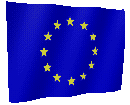 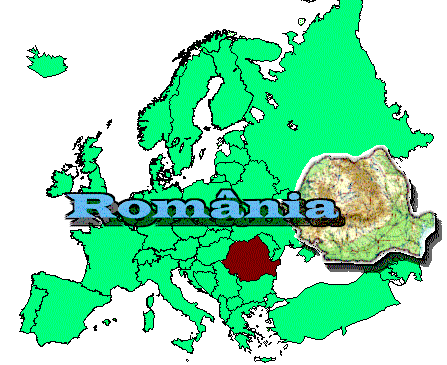 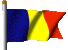 PLANUL  DE  ACŢIUNI  PE  ANUL  2017PENTRU  REALIZAREA  OBIECTIVELOR  CUPRINSE  ÎN  PROGRAMUL  DE  DEZVOLTARE  ECONOMICĂ  ŞI  SOCIALĂ  A  JUDEŢULUI  GIURGIU, CONFORM  PROGRAMULUI  DE  GUVERNARE  2017 - 2020C U P R I N SServicii publice deconcentrate, instituții publice, societăți comerciale și alte organizații implicate în realizarea programului de dezvoltare economică și socială	..................................................................................................................pag. 4Autorități publice locale:Consiliul Județean Giurgiu .....................................................................................................pag. 53Consilii Locale ..........................................................................................................................pag. 65AUTORITĂŢI   PUBLICE   LOCALEP R E F E C T ,Nina Carmen CRIŞU															Întocmit,															Ligia PapurcuNR. CRT.O B I E C T I V / A C Ţ I U N E AENTITATEA IMPLICATĂ   ÎN REALIZAREPERSOANARESPONSABILĂTERMEN   DE REALIZARE / PERIODICITATE1.  CAPITOLUL POLITICI MACROECONOMICE. FISCALITATE. BUGET.1.  CAPITOLUL POLITICI MACROECONOMICE. FISCALITATE. BUGET.1.  CAPITOLUL POLITICI MACROECONOMICE. FISCALITATE. BUGET.1.  CAPITOLUL POLITICI MACROECONOMICE. FISCALITATE. BUGET.1.  CAPITOLUL POLITICI MACROECONOMICE. FISCALITATE. BUGET.1.Creşterea calităţii serviciilor către contribuabiliAdministrația Județeană a Finanțelor Publice GiurgiuŞef adj. adm.Permanent1.acordarea asistenţei contribuabililor: direct, telefonic, e-mail, scris1.îmbunătăţirea relaţiei cu contribuabilii prin sprijin în rezolvarea speţelor acestora şi în vederea creşterii gradului de conformare voluntară: întâlniri de lucru, apariţii TV, articole1.participare periodică la instruirile organizate de SFPV: aplicarea unitară a regl. legale, valorificarea informaţiilor acumulate1.întâlniri cu contribuabilii ptr. dezbaterea legislaţiei noi1.creşterea gradului de conformare voluntară la plata obligaţiilor fiscale1.reducerea arieratelor bugetare1.creşterea gradului de valorificare a bunurilor intrate în proprietatea privată a statului1.reducerea stocurilor de bunuri greu vandabile2.Prevenirea, combaterea şi ţinerea sub control a fenomenului de evaziune fiscalăA.J.F.P. GiurgiuŞef adj. adm.Permanent2.selectarea contribuabililor ce vor fi controlaţi după criterii bine stabilite, prin orientarea, în principal, către contribuabilii unde au fost identificate tendinţe accentuate spre evaziune fiscală2.combaterea evaziunii fiscale în domeniul producţiei şi comercializării cerealelor şi fierului vechi2.combaterea evaziunii fiscale privind munca la negru / la gri2.îmbunatatirea analizei de risc fiscal în programarea în control a agenţilor economici2.efectuarea de inspecţii fiscale urmare analizelor de risc  proprii efectuate conform Circularei A_RFC nr. 132/20172.inspecţii fiscale /controale inopinate /cercetări la faţa locului, potrivit tematicilor şi circularelor transmise de conducerea ANAF /DGCIF3.Îmbunătăţirea sistemului de rambursare a TVA si diminuarea fraudelor în domeniul rambursării TVAA.J.F.P. GiurgiuŞef adj. adm.Permanent3.întărirea controlului fiscal pentru contribuabilii care prezintă risc ridicat la rambursarea TVA.4.Întocmirea şi realizarea programului de activitate pentru activitatea de inspecţie fiscalăA.J.F.P. GiurgiuŞef adj. adm.Permanent4.pregătirea si efectuarea corespunzătoare a acţiunilor de inspecţie fiscală, având drept scop atragerea de sume suplimentare şi creşterea gradului de conformare la declarare; îndeplinirea indicatorilor de performanţă şi a sarcinilor dispuse de direcţia coordonatoare şi conducerea ANAF5.Îndeplinirea integrala a programului de încasări, venituri bugetareBirou Vamal de Frontieră GiurgiuŞef birou20175.repartizarea judicioasă a lucrătorilor vamali5.realizarea criteriilor de performanță la nivelul biroului vamal  6.Monitorizarea mișcărilor de produse accizabileB.V.F. GiurgiuŞef birouPermanent6.analiza de risc zilnică ptr.  transporturile de produse accizabile6.informarea operativă a structurilor superioare când rezultatul analizei de risc impune aceasta, controale în comun cu IPJ7.Prevenirea și combaterea contrabandei și a migrației ilegaleB.V.F. GiurgiuŞef biroupermanent7.controale comune cu ofițeri ai ITPF Giurgiu in baza analizelor de risc conform protocoalelor încheiate8.Perfecționarea profesională a functionarilor publici in vederea cresterii calității serviciilor, combaterea și prevenirea corupțieiB.V.F. GiurgiuŞef birou20178.participare la sesiuni de pregătire în sistem e-learning organizate de D.G.V.8.participare la instruiri organizate la nivel regional sau national, de interes vamal sau fiscal8.prelucrarea periodică a statului personalului vamal, a normelor de conduită9.Asigurarea informaţiilor statistice oficiale corespunzător nevoilor nationale şi Sistemului Statistic Naţional în convergenţă cu Programul Statistic EuropeanStandardizarea şi armonizarea cu normele europene a producţiei statistice şi metadatelor prin extinderea utilizării surselor administrative de date în toate domeniile statisticeCreşterea gradului de satisfacere a necesităţilor tuturor utilizatorilor de statistici oficialeDir. Jud. de Statistică GiurgiuDir. exec.cf. PSNA 20179.Colectarea, procesarea, validarea şi transmiterea datelor pentru cercetările statistice conform graficului cercetărilor statistice anuale şi infraanuale, în următoarele domenii:- agricultură, silvicultură, mediu;- industrie, investiţii, construcţii;- comerţ interior şi exterior;- turism, transporturi;- cercetare-dezvoltare, inovare;- demografie, piaţa muncii, nivel de trai, calitatea vieţii;- educaţie, cultură, sănătate s.a.   Graficul cercetărilor statistice:-cercetări statistice care au ca surse de finanţare bugetul de stat;-cercetări statistice finanţate din fonduri externe.2.  CAPITOLUL  ECONOMIE. POLITICI INDUSTRIALE. COMERȚ ȘI RELAȚII INTERNAȚIONALE. PROTECȚIA CONSUMATORULUI.2.  CAPITOLUL  ECONOMIE. POLITICI INDUSTRIALE. COMERȚ ȘI RELAȚII INTERNAȚIONALE. PROTECȚIA CONSUMATORULUI.2.  CAPITOLUL  ECONOMIE. POLITICI INDUSTRIALE. COMERȚ ȘI RELAȚII INTERNAȚIONALE. PROTECȚIA CONSUMATORULUI.2.  CAPITOLUL  ECONOMIE. POLITICI INDUSTRIALE. COMERȚ ȘI RELAȚII INTERNAȚIONALE. PROTECȚIA CONSUMATORULUI.2.  CAPITOLUL  ECONOMIE. POLITICI INDUSTRIALE. COMERȚ ȘI RELAȚII INTERNAȚIONALE. PROTECȚIA CONSUMATORULUI.1.Reabilitare infrastructuraS.C. Parc Tehnologic şi Industrial Giurgiu Norddir. gen.20171.repararea şi modernizare hale industriale: acoperiş 4000m2, pereţi 7500 m2, 55 grupuri sanitare1.tratare şi prelucrare nămol din staţia de preepurare, modernizare staţie epurare, înlocuire conducte apă (1250m), decolmatare şi reparaţii canale (4950m), modernizare și dotare laborator2.Reabilitare si modernizare infrastructura Zona Libera Giurgiu.SC Administraţia Zonei Libere Giurgiu SAdir. gen.2.retele de canalizare ape pluviale, inclusiv deznisipatoare cu separator de grasimi, in cadrul proiectului "Portul Verde si de inalta performanta Giurgiu - 2012-EU-18089-S in domeniul retelelor transeuropene de transport TEN-T”20172.drum aferent zonei portuare din ZLG pe o lungime de 1.468m, in cadrul proiectului "Portul Verde si de inalta performanta Giurgiu - 2012-EU-18089-S in domeniul retelelor transeuropene de transport TEN-T”20182.retea exterioara de canalizare ape uzate menajere ()20172.realizarea retelei de distributie gaze naturale in incinta ZLG20182.corectare acces la bazinul Veriga, largire gura de intrare prin dragare (140 000 mc)20202.sistematizarea terenului in plan vertical in incinta ZLG pe o suprafata de de 20222.retea de incendiu, inclusiv gospodaria de apa – lungimea retelei de apa de incendiu este de 20182.reabilitare dig aparare contra inundatiilor pe distanta de 400m si pereu pe latura dinspre Canalul Smarda, intre Canal Sf. Gheorghe si Dunare20202.reabilitare dig aparare contra inundatiilor in lungime de 816 m si pereere pe latura de 20203.Protejarea consumatorilor împotriva riscului de achiziţie produse periculoase sau servicii care să le afecteze viaţa, sănătatea sau securitateaComisariatul Judeţean ptr. Protecţia Consumatorilor GiurgiuComisar şef3.acţiuni tematice ptr. evaluarea riscului prod. potenţial periculoase:- controale tematice ANPC şi proprii pe grupe de produse / servicii;- controale ptr. depistarea şi retragerea de pe piaţă a produselor şi serviciilor care prezintă risc asupra sănătăţii consumatorilor;- supraveghere derularea Progr. guvern. “Lapte-Corn”-consiliere operatori economiciconform programare ANPC3.eficientizare controale prin identificarea și eliminarea cauzelor care au determinat măsurile stabilite, schimb rapid de informaţii între structuri teritoriale, verificare măsuri stabilite la controalepermanent3.îmbunătăţire sistem informatic ptr. schimb rapid de informaţii între structurile teritoriale:- sistem rapid de alerta ptr. alimente si furaje SRAAF privind produse cu risc grav şi imediat, sistem rapid de informaţii RAPEX privind produsele nealimentare cu risc grav şi imediat;- program de înregistrare a activ. ptr. fiecare comisar, bază de date pentru evidență documente, sancțiuni, amenzi20173.colaborarea cu instituţii ale admin. publice şi cu cele similare din UE, ptr. schimb rapid de informaţii privind produsele periculoase:- tematici comune de control, controale ptr. retragerea de pe piaţă a produselor pirat şi contrafăcute;- prelevări probe şi încercări în laboratoare acreditate/ agreate;- extinderea cooperării şi dialogului cu societatea civilă.permanent3.verificarea îndeplinirii condiţiilor în baza cărora au fost autorizaţi operatorii economici care desfăşoară activităţi cu metale preţioasepermanent4.Soluţionarea cu celeritate a petiţiilor consumatorilor şi asociaţiilorC.J.P.C. Giurgiu Comisar şefpermanent4.îmbunătăţire modalităţi de primire soluţionare şi informare a petiţionarului: rezolvare sesizări şi reclamaţii primite direct/ TELCONS, consiliere consumatori (individual/prin mass-media)5.Creşterea nivelului de informare / educare a consumatorilorC.J.P.C. GiurgiuComisar şefpermanent5.acţiuni de informare/educare consumatori si operatori economici:- consiliere agenţi economici în vederea cunoaşterii şi aplicării corecte a legislaţiei în domeniu;- participare la emisiuni radio/TV şi furnizarea de informaţii cu caracter educativ în mass- media locală;- sprijin reprez. soc. civile care doresc să se constituie în asociaţii3.  CAPITOLUL FONDURI EUROPENE3.  CAPITOLUL FONDURI EUROPENE3.  CAPITOLUL FONDURI EUROPENE3.  CAPITOLUL FONDURI EUROPENE3.  CAPITOLUL FONDURI EUROPENE1.Aducerea informaţiilor legate de fondurile europene mai aproape de nevoile şi interesele potenţialilor beneficiari din judeţInstituţia Prefectului -Judeţul Giurgiucomp. afaceri europene si dezv. economică20171.diseminarea informaţiilor despre oportunităţile de finanţare la nivelul UAT-urilor  şi al serviciilor publice deconcentrate1.colaborarea cu autorităţile administraţiei publice locale în vederea accesării şi creşterii gradului de absorbţie a fondurilor europene2.Promovarea POIM–Infrastructură Mare 2014- progr. „Life+”, a Progr. de Cooperare Transfr. Ro–Bg 2014-2020Agenţia ptr. Protecţia Mediului Giurgiudir. executiv20172.informarea potenţialilor beneficiari din judeţ şi a publicului interesat în legătură cu lansarea sesiunilor de depuneri de proiecte3.  Promovarea transectorială privind accesarea instrumentelor structurale în vederea finanţării proiectelor de mediu în cadrul celorlalte programe operaţionaleA.P.M.dir. executiv20173.identificarea domeniilor majore de intervenţie active din cadrul altor programe operaţionale potenţial finanţatoare ptr. proiecte de mediu, elaborarea unor materiale şi informarea publicului5.  CAPITOLUL POLITICI PUBLICE PRIVIND IMM5.  CAPITOLUL POLITICI PUBLICE PRIVIND IMM5.  CAPITOLUL POLITICI PUBLICE PRIVIND IMM5.  CAPITOLUL POLITICI PUBLICE PRIVIND IMM5.  CAPITOLUL POLITICI PUBLICE PRIVIND IMM1.Participare in calitate de Partener la implementarea  Proiectului  Erasmus Plus - Promovarea uceniciei impartasind idei si resurseCoordonator: Formaper MilanoCamera de Comerț, Industrie și Agricultură GiurgiuPreședinte20172.Asistenta in domeniul responsabilitatii sociale (Biroul de Asistenta pentru promovarea Responsabilitatii Sociale a Intreprinderilor)CCIAPreședinte20173.Sprijin pentru IMM-uri:-pentru acordarea de credite cu garantia Fondului de garantare- birou in cadrul CCIA Giurgiu- informare, documentare si consultanta in afaceri-promovarea standardelor comerciale si industriale ale UE-contacte de afaceri intre parteneri giurgiuveni si straini, prezentari de oportunitati de afaceri-mediatizarea participarii cu produse fabricate in judet, la targuri interne si internationale-organizarea Topului Firmelor- editia a XXIV-a, 2016- pentru cele mai performante firme din judetCCIAPreședinte20176.  CAPITOLUL POLITICI PUBLICE ÎN DOMENIUL MUNCII ȘI JUSTIȚIEI SOCIALE6.  CAPITOLUL POLITICI PUBLICE ÎN DOMENIUL MUNCII ȘI JUSTIȚIEI SOCIALE6.  CAPITOLUL POLITICI PUBLICE ÎN DOMENIUL MUNCII ȘI JUSTIȚIEI SOCIALE6.  CAPITOLUL POLITICI PUBLICE ÎN DOMENIUL MUNCII ȘI JUSTIȚIEI SOCIALE6.  CAPITOLUL POLITICI PUBLICE ÎN DOMENIUL MUNCII ȘI JUSTIȚIEI SOCIALE1.Controlul aplicării prev. legale referitoare la relaţiile de muncă, la securitatea şi sănătatea în muncă,  la protecţia salariaţilorInspectoratul Teritorial de Muncă GiurgiuInspector Şef1.controale de fond şi de sondaj la angajatorii care desfăşoară activităţi economice pe teritoriul judeţului Giurgiupermanent1.controale tip campanie pt. identificarea şi combaterea cazurilor de muncă fără forme legale şi abateri de la norme SSM în domenii cu incidenţă majoră: construcţii, ind. lemnului, ind. textilă, prestări servicii, ind. alim., comerţ, pază, jocuri noroc, transportcf. cererii Insp. Muncii1.soluţionare operativă a sesizărilor/reclamaţiilor privind folosirea forţei de muncă fără forme legale de angajare, sau nerespectarea prevederilor privind securitatea şi sănătatea în muncăpermanent1.depistarea şi sancţionarea abaterilor grave de la legislaţia munciipermanent2.Informarea şi conştientizarea angajatorilor şi angajaţilor asupra obligaţiilor şi drepturilor ce le revin cf. normelor europene transpuse in legislaţia specifica Inspecţiei MunciiITM GiurgiuInspector Şef2.campanie europeană „Locuri de muncă sănătoase pentru toate vârstele”trim. I - IV2.campanie națională de control privind respectarea prevederilor legale în ceea ce privește instruirea și informarea lucrătorilortrim. I - IV2.campanie națională privind implementarea în sistemul de învățământ a proiectului “valențe culturale în domeniul SSM”20172.acţiune de conștientizare și control cu privire la utilizarea corectă a produselor cu conținut de silice cristalinătrim. II - IV2.acţiune de informare privind consultarea lucrătorilor şi de verificare a organizării şi funcţionării comitetelor de SSMtrim. I - IV2.evidenţierea efectelor negative ale muncii nedeclarate prin org. periodică a unor sesiuni de informare şi conştientizare adresate angajatorilor şi angajaţilor având în vedere HG 1024/2010trim. III - IV3.Org. Săptămânii Europene de Securitate şi Sănătate în Muncă sub egida Agenţiei Europene ptr. SSM  „Locuri de muncă sănătoase pentru toate vârstele”ITM GiurgiuInspector Şeftrim. I - IV3.organizarea de simpozione, mese rotunde, seminarii, etc.4.Reintegrarea pe piata muncii a somerilor de lunga durataAgenţia Jud. pt. Ocuparea Forţei de Muncă GiurgiuDir. executiv31.12.20174.incadrarea unui numar de 30 de persoane prin acordarea de subventii angajatorilor care incadreaza in munca someri neindemnizati (SLD)4.stimularea mobilitatii fortei de munca prin acordarea a 10 prime pentru incadrare la o distanta mai mare de 15  km (prima de incadrare) si pentru incadrarea intr-o localitate la peste 50 km cu schimbarea domiciliului (prima de instalare), precum si acordarea a 5 prime de relocare pentru cheltuieli de administrare a locuintei4.acordarea serviciilor specializate persoanelor în cautarea unui loc de muncă, cu accent pe somerii de lunga durata,  prin:-informare şi consiliere profesională pentru minim 6200 persoane, din care 470 someri de lunga durata;-medierea muncii pentru minim 4315 persoane, din care 200 someri de lunga durata;-formarea profesională pentru minim 700 someri, din care 205 someri de lunga durata.5.Stimularea participarii pe piata muncii a persoanelor apte de munca aflate in risc de excluziune socialaA.J.O.F.M. GiurgiuDir. executiv31.12.20175.subvenţionarea locurilor de muncă pentru minim 250 persoane, din care 10  someri unici sustinatori ai familiilor monoparentale şi 240 persoane cu vârsta mai mare de 45 ani5.subvenţionarea locurilor de muncă pentru minim 10  persoane care mai au 5 ani pana la îndeplinirea condiţiilor de pensionare5.identificarea angajatorilor  de inserţie pentru angajarea a minim 5  tineri supuşi riscului marginalizării sociale5.acordare servicii specializate persoanelor în cautarea unui loc de muncă, cu accent pe cele aflate in risc de excluziune sociala:-informare şi consiliere profesională pentru minim 6200 persoane, din care: 5 persoane cu handicap; 290 persoane de etnie roma si 15 refugiati;-medierea muncii pentru  minim 4315 persoane, din care 125 persoane de etnie roma;-formarea profesională pentru minim 700 someri, din care 31 persoane de etnie roma si 157 persoane cu varsta peste 45 de ani.6.Stimularea participarii pe piata muncii a tinerilor NEETSA.J.O.F.M. GiurgiuDir. executiv31.12.20176.incadrarea unui numar de 10 de persoane prin acordarea de subventii angajatorilor care incadreaza in munca tineri NEETS6.acordare servicii specializate persoanelor în cautarea unui loc de muncă, cu accent pe cele aflate in risc de excluziune sociala:-informare şi consiliere profesională pentru minim 6200 persoane, din care 550 tineri NEETS;-medierea muncii pentru minim 4315 persoane/135 tineri NEETS;-formarea profesională pentru minim 700 someri/ 120 tineri NEETS.7.Îmbunătăţirea performanţelor Casei judetene de pensii GiurgiuCasa Jud. de Pensii GiurgiuDir. executivpermanent7.eficientizarea activităţii de soluţionare a cererilor de înscriere la pensie şi a altor drepturi care se acordă beneficiarilor7.eficientizare activ. de plată a pensiilor şi drepturilor de asig. soc.7.informarea permanentă a personalului privind modificările legislative din domeniul propriu de competenţă8.Creşterea calităţii serviciilor oferite beneficiarilor sistemului public de pensiiC.J.P. Dir. executiv20178.revizuirea standardelor de timp pentru soluţionarea unei cereri: reducerea numărului de cereri soluţionate peste termenul legal, reducerea timpului mediu de soluţionare a cererilor8.participarea la programe de perfecţionare profesională9.Îmbunătăţirea sistemului de comunicare cu beneficiarii şi mass-media, asigurarea unei imagini obiective a activităţii instituţieiC.J.P. Dir. executiv20179.elaborarea de comunicate, informări de presă şi monitorizarea comportamentului funcționarilor în relația cu beneficiarii9.întâlniri periodice cu reprezentanţii organizaţiilor patronale, sindicale şi de pensionari; diseminare materiale informative9.campanie de informare și conștientizare a beneficiarilor, referitoare la distribuirea certificatelor de stagiu aferente perioadei 2006-2015 și la faptul că odată cu informațiile privind stagiul de cotizare vor primi și parola de acces pentru deschiderea contului de utilizator de pe site-ul CNPP9.dezv. sistemului de comunicare bazat pe mijloace electronice şi asigurarea disponibilităţii informaţiilor necesare pe pag. web 9.implementarea sistemului informatic de administrare a proceselor de muncă în administrația publică prin sistemul work-flow10.Informarea persoanelor interesate cu privire la drepturile şi obligaţiile ce le revin în aplicarea regulamentelor europene de coordonare a sistemelor de securitate socială și a acordurilor bilaterale de securitate socialăC.J.P. Dir. executiv201710.actualizarea și diseminarea informaţiilor referitoare la legislaţia europeană în domeniul coordonării sistemelor de securitate socială și a acordurilor bilaterale de securitate socială11.Dezvoltarea unui sistem eficient şi transparent de asigurare la accidente de muncă şi boli profesionaleC.J.P. Dir. executiv201711.eficientizarea activităţii de acordare a prestaţiilor pentru accidente de muncă şi boli profesionale11.creşterea calităţii serviciilor de prevenire acordate angajatorilor, cu preponderenţă IMM-urilor, diseminarea informațiilor11.eficientizarea activităţii privind lucrătorii migranţi beneficiari ai sistemului de asigurare la accidente de muncă şi boli profesionale12.Eficientizarea activităţii de expertiză medicală şi recuperare a capacităţii de muncăC.J.P. Dir. executiv201712.creșterea gradului de implicare a medicilor experți în aplicarea cu rigurozitate a normelor procedurale si criteriilor medicale pentru stabilirea gradului de invaliditate12.acțiuni de îndrumare, sprijin, monitorizare și control a activității cabinetelor de expertiză medicală, organizate și realizate de conducerea Casei Judetene de Pensii13.Simplificare operaționalăC.J.P. Dir. executiv201713.exploatarea sistemului informatic integrat care să asigure servicii publice electronice de calitate asiguratilor din sistemul public de pensii; campanie de informare şi conştientizare a asiguraţilor în legătură cu beneficiile exploatării conturilor individuale online13.utilizarea permanentă a soluției informatice pentru managementul documentelor13.auditarea rețelei CJP și implementarea Politicii de Securitate13.reducerea numărului de contestaţii prin verificarea deciziilor emise (reducere erori) și acordarea audienţelor 14.Implementarea și îmbunătăţirea cadrului legalC.J.P. Dir. executiv201714.soluționarea unitară a unor aspecte apărute în procesul de aplicare a legislației specifice, la nivelul CNPP și CJP, participare la actualizarea legislației14.implementarea regulamentelor UE de coordonare a sistemelor de securitate socială nr. 883/2004, 987/2009, 1408/71, 574/72 şi a acordurilor bilaterale de securitate socială la nivel CJP prin acordarea drepturilor de asigurări sociale lucrătorilor migranţi14.participare la elaborarea Statutului lucrătorului în domeniul pensiilor (CNPP)14.participare la elaborarea Statutului medicului expert în domeniul asigurărilor sociale (INEMRCM)15.Prevenirea riscurilor şi cauzelor de vulnerabilitate ale sistemului de stabilire şi plată a pensiilorC.J.P. Dir. executivpermanent15.monitorizarea cazurilor de incompatibilitate (posibile erori) prin suprapuneri ale bazelor de date proprii, precum şi cu cele ale autorităţilor competente ptr. evidenţa populaţiei, în vederea identificării unor astfel de cazuri, corectarea datelor, recuperarea sumelor încasate necuvenit15.monitorizarea cazurilor de incompatibilitate rezultate din depunerea declarațiilor nominale de către angajatori (posibilitatea ca o persoană să fie declarată de doi angajatori sau entități asimilate angajatorului ca fiind în două stări care sunt incompatibile -ex. șomaj cu venituri de natură salarială)15.verificarea şi soluționarea cazurilor de posibile neconcordanţe identificate la plata în sistem centralizat a drepturilor de asigurări sociale, conform Ordinului 356/IC/2015, 357/IC/2015, 373/IC/201515.finalizarea activității de clarificare a situaţiei juridice a identităţii beneficiarilor sistemului public de pensii (titulari/ mandatari/ reprezentanţi legali) şi implicit a legalităţii plăţilor pentru persoanele al căror CNP nu se regăsește în RNA (Registru Național al Asiguraților)16.Gestionare eficientă a resurselor sistemului public de pensii și sist. de asigurare la accidente de muncă și boli profesionaleC.J.P. Dir. executivpermanent16.recuperarea prejudiciilor constatate la nivelul CJP, prin promovarea acțiunilor în instanțele de judecată16.redistribuirea certificatelor de stagiu transmise de către CNPP la beneficiari  și returnate la sediul CJP16.atragerea de noi asiguraţi pe baza contractelor de asigurare prin promovare/mediatizare a beneficiilor asigurării facultative, prin toate canalele de comunicare17.Asigurarea administrării şi gestionării fondurilor alocate de la bugetul de stat pentru plata beneficiilor de asistenţă socială şi a programelor de servicii socialeAgenţia Jud. ptr. Plăţi şi Inspecţie Socială GiurgiuDir. executiv17.asigurarea legalităţii actelor administrative gestionate de instituţie (decizii, protocoale şi contracte)permanent17.asistenţă juridică potenţialilor beneficiari şi stabilirea drepturilor ptr. persoanele persecutate politic, cf. DL nr. 118/1990dacă este cazul17.acordarea alocaţiei de stat pentru copiilunar17.acordarea alocaţiei de plasamentlunar17.acordarea alocaţiei de susţinere a familieilunar17.acordare indemnizaţie şi stimulent de inserţie ptr. creşterea copiluluilunar17.acordarea alocaţiei de hrană ptr. persoanele infectate HIV/ SIDAlunar17.acordarea ajutorului sociallunar17.lucrătorii migranţidacă este cazul17.acordare ajutor ptr. persoanele cu statut de refugiat în Românialunar17.asigurarea necesarului privind acordarea de credite ptr. DGASPC Giurgiu, în vederea plăţii unor drepturi ptr. pers. cu handicaplunar17.acordare ajutoare încălzire locuinţa ptr. fam. cu venituri reduseîn sezonul rece17.evaluarea şi monitorizarea implementării programelor din domeniul incluziunii şi asistenţei sociale - acordarea de subvenţii/finanţări de la bugetul de statlunar17.efectuarea de anchete sociale şi demersuri ptr. acordarea de ajutoare de urgenţă şi financiare de la bugetul de statdacă este cazul17.derularea programelor informatice în vederea asigurării plăţilor la timp a beneficiilor socialepermanent18.Colaborarea cu partenerii sociali în vederea aplicării principiului egalităţii de şanse între femei şi bărbaţi şi a colectării de date privind incluziunea şi marginalizarea socialăA.J.P.I.S.Dir. executivpermanent18.aplicarea principiului egalităţii de şanse între femei şi bărbaţi la nivelul judeţului – COJES18.colectarea de date în vederea întocmirii şi transmiterii raportului privind implementarea măsurilor de incluziune socială18.încheierea de parteneriate în vederea identificării şi implementării măsurilor de incluziune socială, diseminarea informaţiilor19.Controlul privind aplicarea unitară a legislaţiei din domeniul social, în vederea prevenirii erorii, fraudei şi corupţiei în sistemul de acordare a beneficiilor de asist. socială şi a serviciilor sociale19.control bazat pe analiza de risc referitor la stabilirea şi acordarea beneficiilor de asistenţă socială cu risc de eroare şi fraudăpermanent19.monitorizarea şi controlul activ. furnizorilor de servicii socialepermanent19.evaluarea şi controlul altor măsuri, programe şi proiecte din domeniul asistenţei socialedacă este cazul19.întocmirea corectă şi transmiterea  a execuţiilor şi fundamentărilor ptr. sumele corespunzătoare beneficiilor socialelunar19.auditarea activităţii instituţiei, conform planului anual de auditpermanent19.recuperarea sumelor încasate necuvenitpermanent19.aplicarea corectă a standardelor de control intern/managerialpermanent20.Facilitarea accesului persoanelor îndreptăţite la beneficii de asistenţă socialăA.J.P.I.S.Dir. executiv20.consultanţă şi îndrumare metodologică acordată persoanelor cu atribuţii de asistenţă socială din primării în momentul derulării activităţii de control a inspectorilor socialipermanent20.campanii de informare şi consiliere privind aplicarea corectă şi unitară a noilor regl. legislative din domeniul asistenţei sociale -corespondenţă periodică şi întâlniri cu  reprezentanţii primăriilorpermanent20.mediatizarea informaţiilor de interes public prin mass-media locală (conferinţe, materiale de presă) şi pliante informativedacă este cazul20.punerea la dispoziţie de informaţii/formulare, inclusiv pe site-ul instituţiei, pentru informarea corectă şi la timp a cetăţeanuluipermanent21.Autorizarea furnizorilor de formare profesională a adulţilor şi acreditarea furnizorilor de servicii sociale, aplicarea prevederilor legale privind agentul de muncă temporarăA.J.P.I.S.Dir. executivpermanent21.autorizarea furnizorilor de formare profesionalădacă este cazul21.actualizarea Reg. Electronic naţional privind evidenţa furnizorilor de formare profesională autorizaţipermanent21.verificarea eficienţei şi calităţii activităţii furnizorilor de formare profesională autorizaţipermanent21.aplicarea prevederilor legale privind agentul de muncă temporarădacă este cazul7.  CAPITOLUL POLITICI ÎN DOMENIUL EDUCAȚIEI7.  CAPITOLUL POLITICI ÎN DOMENIUL EDUCAȚIEI7.  CAPITOLUL POLITICI ÎN DOMENIUL EDUCAȚIEI7.  CAPITOLUL POLITICI ÎN DOMENIUL EDUCAȚIEI7.  CAPITOLUL POLITICI ÎN DOMENIUL EDUCAȚIEI1.Creşterea calităţii educaţiei din perspectiva pregătirii pentru o societate bazată pe cunoaştere şi promovarea dezvoltării durabileInspectoratul Şcolar al Judeţului GiurgiuInsp. Şc. Gen.1.promovarea sistematică de metode şi tehnici moderne de studiupermanent1.verificarea periodică a formării competenţelor de bază1.informarea personalului didactic privind noile abordări conceptuale ale curriculum-ului naţionalsemestrial1.stimularea creşterea ponderii curriculum-ului la decizia şcoliiian.1.iniţierea şi participarea la  proiecte educaţionale locale, regionale, naţionale şi internaţionale care promovează valori şi atitudini ale societăţii bazate pe cunoaştere20172.Abordarea de tip antreprenorial a sistemului de educaţie, formare profesională cu accent pe creativitate și inovareI.S.J.Insp. Şc. Gen.2.analiza nevoilor educaţionale ale elevilor şi intereselor părinţilor ian.2.organizarea Târgului de ofertă educaţională 2017apr.2.evaluarea privind cererea de pregătire profesională în raport cu dezv. pieţei muncii şi cu tendinţele de dezvoltare economicăian.2.dezv. parteneriatelor cu autorităţile publice locale şi partenerii sociali în vederea creării cond. optime de desf. a instruirii practice20172.adecvarea investiţiilor în educaţie la nevoi şi interese identificate, asigurând şanse egale privind accesul în sist. de învăţământ şi fuzionarea şcolilor mici ptr. reducerea costurilorian.2.dezv. formelor alternative de org. a educaţiei de bază -  menținerea  progr. „A doua şansă”septembrie3.Îmbunătățirea performanțelor educationale, abilităților și competențelor tuturor copiilor și tinerilorI.S.J.Insp. Şc. Gen.3.susţinerea, stimularea, punerea în valoare a elevilor capabili de performanţe superioare prin programe şi condiţii specificepermanent3.constituirea grupelor de excelenţă, antrenarea elevilor selecţionaţi în activităţi specifice de performanţăseptembrie3.cuprinderea tuturor copiilor cu dizabilităţi în învăţământul special sau învăţământ special integratseptembrie3.dezv. parteneriatelor cu ONG-uri în proiecte privind asigurarea accesului fiecărui copil de etnie romă la educaţia de bazăpermanent3.monitorizare parcursuri şcolare copii cu cerinţe educative speciale, consultanţă cadrelor prin cabinete de asist. psiho-pedag.permanent3.derularea în continuare a festivalurilor şi concursurilor judeţene/interjudeţene: simpozionul Creativitate didactică, “Vlaşca - file de istorie, festivalul “Glasuri cristaline”, “Mediul ambiant şi dezvoltarea durabilă”apr.- mai3.organizarea şi monitorizarea desfăşurării programului din săptămâna “Să ştii mai multe, să fii mai bun!”apr.4.Păstrarea interesului și motivației pe toată durata școlarizării prin asigurarea calităţii şi echităţii în educaţieI.S.J.Insp. Şc. Gen.4.aplicarea metodologiei de asigurare a calitatii in educatie bazată pe standarde, calificarea scolara si indicatorii de performantaianuarie4.promovarea performanţei şi inovaţiei pedagogice prin cursuri de perfecţionare si proiecte in parteneriat naţional/ europeanperiodic4.derularea programelor sociale: ”Lapte şi corn’’, „Rechizite şcolare”, „incurajare consum de fructe in scoli”, asig. cond. de însuşire a lb. materne de către elevii de etnie romă,  „Euro  ,  „Bani de liceu”, “Şcoala de după şcoală”20175.Eficientizarea relaţiilor parteneriale şi dezv.  de noi parteneriateI.S.J.Insp. Şc. Gen.20175.asigurarea accesului şcolilor la programele de cooperare în educaţie finanţate din fonduri europene, accesului la formare în domeniul elaborării/implementării proiectelor5.dezv. parteneriatelor transnaţionale europene, monitorizarea programelor de parteneriat şi promovarea bunei practici5.sprijinirea activităţilor civice organizate de primării5.iniţierea de parteneriate vizând diminuarea absenteismului şcolar6.Corelarea programelor educaţionale cu piaţa munciiI.S.J.Insp. Şc. Gen.6.fundamentarea planului de şcolarizare, corelarea învăţământului profesional şi tehnic cu cerinţele agenţilor economiciianuarie6.adaptarea curriculum-ului şcolar la dispoziţia şcoliiianuarie6.extinderea activităţilor extraşcolarepermanent6.dezvoltarea stagiilor de practică de specialitate/internshipseptembrie6.urmărirea absolvenţilor pe parcursul traseului lor profesional pentru a înregistra feed-back-ul privind succesul lor în carierăoctombrie6.revigorarea învăţământului profesional, prin creşterea cu încă o clasă de şcoală profesională, în cadrul fiecărui liceu tehnologicseptembrie7.Promovarea profesioniştilor în managementul educaţionalI.S.J.Insp. Şc. Gen.7.îmbunătăţirea calităţii managementului educaţional prin revizuirea politicii în domeniu si formarea competenţelor manageriale specifice categoriilor profesionale implicate pentru adaptarea educaţiei si formării profesionale iniţiale la nevoile pieţei muncii şi societăţii bazate pe cunoaşterepermanent7.asigurarea consilierii şi consultanţei managerialepermanent 7.stabilire criterii de performanţă ptr. evaluarea directorilorseptembrie7.participarea directorilor la cursuri de formare în domeniul managementului educaţionalcf. grafic CCD8.Dezvoltarea unui capital uman înalt calificatI.S.J.Insp. Şc. Gen.8.actualizarea bazei de date asupra încadrării cu personal didacticoct.8.efectuarea de studii asupra perspectivelor unor discipline deficitare ca încadrare cu personal calificatfeb.8.asigurarea dezvoltării/formării profesionale a personalului de îndrumare şi control şi a cadrelor didactice din unităţile şcolare20178.asig. progresului in carieră pe criterii de competenţă profesionalăpermanent8.valorificarea experienţelor didactice şi manageriale pozitivetrimestrial8.stimularea unităţilor de învăţământ în accesarea fondurilor europene ”Erasmus+” şi FSEpermanent9.Cresterea eficientei alocării si utilizării resurselor materiale şi financiare si transparenta procedurilor bugetare si financiareI.S.J.Insp. Şc. Gen.20179.facilitarea parteneriatului unităţi şcolare-autoritate locală în vederea optimizării utilizării resurselor materiale9.identificare resurse extrabugetare şi repartizare cf. priorităţi9.sesiuni de formare pe probleme de management financiar pentru directorii de unităţi de învăţământ9.  CAPITOLUL POLITICI ÎN DOMENIUL SĂNĂTĂȚII9.  CAPITOLUL POLITICI ÎN DOMENIUL SĂNĂTĂȚII9.  CAPITOLUL POLITICI ÎN DOMENIUL SĂNĂTĂȚII9.  CAPITOLUL POLITICI ÎN DOMENIUL SĂNĂTĂȚII9.  CAPITOLUL POLITICI ÎN DOMENIUL SĂNĂTĂȚII1.Implementarea de programe nationale de sanatate la nivelul judetului care raspund problemelor de sanatate publica prioritare si nevoilor grupurilor populationale vulnerabileDirecţia de Sănătate Publică GiurgiuDir. Exec.1.Monitorizarea starii de sanatate prin :   - analiza rapoartelor lunare ale medicilor de familie, evidenta femeilor gravide si control periodic al acestora urmarind implementarea PN de sanatate atat de profilaxie cat si curative.    - verificarea respectarii normativelor de catre medicii de familie.    -monitorizarea respectarii indicatorilor de performanta ai unitatilor medicale cu paturipermanent1.cresterea gradului de informare a populatiei prin activ. de informare, educare, comunicare privind adoptarea unui stil de viata sanatospermanent1.suprav. starii de sanatate a populatiei cf. obiectivelor PN de sanatate, legislatiei nationale ptr. supravegherea si controlul calitatii apei de la surse si din reteaua de distributie, ptr. suprav. si controlul alimentului, ptr. suprav. calitatii aerului, ptr. suprav. si controlul cond. igienico-sanitare din unitati sanitare si scolarepermanent1.asigurarea cu medicamente ptr. prevenirea anemiei feriprive la gravida si nou-nascut cf. PN ,,Femeia si copilul’’lunar1.monitorizarea activitatii medicilor de familie si a medicilor de obstetrica –ginecologie in derularea PN de sceening pentru depistarea cancerului de col uterinlunar1.aprovizionarea ritmica si in cantitati suficiente cu lapte praf conform prevederilor Legii nr. 321/2001lunar1.derularea in bune conditii a PN pentru tratament in strainatatetrimestrial1.verificarea modului de efectuare si raportare a imunizarilor din PN de imunizare la nivelul asistentei medicale primare, campanii suplimentarelunar1.initierea unor programe de screening pentru cancerul de prostata, cancerul de san si cancerul de colon20172.Cresterea calităţii actului medical prin angajarea de personal de specialitate in ramurile deficitare si dotarea unitatilor sanitare din subordine cu aparatura de specialitateD.S.P. GiurgiuDir. Exec.20172.supravegherea activitatii medicale prin controale mixte cu CJAS la cabinetele medicilor de familie, medicilor specialisti din ambulatoriu, medicilor dentisti si in unitatile sanitare cu paturi2.dezv. retelei de asistenti medicali comunitari si mediatori sanitari in loc. izolate si cu deficit de personal medical precum si instruirea acestora in vederea acordarii asistentei comunitare2.incadrarea de medici in specialitati ca medicina muncii, sanatate publica, pediatrie, epidemiologie si farmacisti3.Identificarea, evaluarea, analiza si managementul riscului la adresa sanatatii publiceD.S.P. GiurgiuDir. Exec.Permanent3.verificarea respectarii legislatiei naţ. în domeniul sanatatii publice3.verificarea conformitatii cu prevederile normelor igienico-sanitare in vigoare:amplasamentelor, activitatilor, serviciilor, produselor, factorilor de mediu, de habitat, de munca si alimentelor3.depistarea factorilor de risc la adresa sanatatii publice, evaluarea si analiza riscurilor pentru sanatate, instituirea si/sau impunerea masurilor de eliminare sau supa caz, de diminuare a riscurilor4.Evaluarea si redefinirea sistemului medical de urgenta la nivel judetean si asigurarea operativitatii echipajelor de interventie in special in mediul rural si in situatii critice sau dezastreD.S.P. GiurgiuDir. Exec.permanent4.înfiintare substatii SMURD si de ambulanta judetene, evaluarea activitatii medicinei de urgenta si medicala prespitaliceasca5.Monitorizarea calitatii apei potabile conform legislatiei in vigoareD.S.P. GiurgiuDir. Exec.lunar5.protejarea sanatatii publice in relatie cu igiena apei:monitorizare 24 producatori/distribuitori apa potabila din judettransport si efectuare analize fizico-chimice si microbiologice in Laboratorul DSP Giurgiuexpertize la instalatiile de aprovizionare cu apa5.colaborare cu primariile pentru evidenta tuturor surselor de apa destinate consumului uman (fantani publice, individuale declarate, izvoarele, captari locale, drenuri, foraje, alte surse).6.Imbunatatirea starii de sanatate, cresterea calitatii vietii in cond. compatibilizarii sistemului sanitar romanesc cu cel din U.E.Casa de Asigurări de Sănătate GiurgiuPreşedinte - Dir. Gen.lunar6.derularea de programe nationale si dezvoltarea retelei  serviciilor de sanatate pentru ameliorarea starii de sanatate a populatiei6.monitorizarea tratamentului bolnavilor cu afectiuni oncologice6.monitorizarea pacienţilor dializaţi6.supravegherea si controlul bolilor de nutritie(diabet si obezitate)6.monitorizare tratament pers. cu boli rare şi a stării posttransplant6.monitorizarea tratamentului bolnavilor cu afetiuni ortopedice6.utilizarea dosarului electronic al pacientului care va sta la baza registrelor nationale pentru fiecare patologie in partepermanent6.dezvoltarea serviciilor de ingrijiri la domiciliu prin colaborare cu structurile de specialitate ale autoritatilor publice locale7.Asistenta cu medicamente a populatiei si politica medicamentuluiCAS GiurgiuPreşedinte - Dir. Gen.lunar7.imbunatatirea accesului asiguratilor la medicamente pentru boli cronice ce necesitau aprobarea prin comisiile terapeutice judetene si nationale in urma desfiintarii acestor comisiipermanent7.compensarea medicamentelor ptr. pensionarii cu venituri reduse8.Monitorizarea cardului de sanatateCAS GiurgiuPreşedinte - Dir. Gen.permanent8.distribuire carduri de sănătate și eliberarea de adeverinte de inlocuire a cardurilor nationale de sanatate pierdute8.deblocare carduri de sănătate8.redistribuire indemnizații ptr. concedii medicale către angajatori9.Dezvoltarea asistentei medicale in mediul ruralCAS GiurgiuPreşedinte - Dir. Gen.permanent9.întărirea rolului centrelor de permanenţă din mediul rural9.asigurarea de conditii suplimentare in vederea infiintarii de cabinete pentru medicii de familie in zone defavorizate9.asigurarea pachetului minimal de servicii medicale ptr. populaţia neasigurată 10.Imbunatatirea accesului la informare privind serviciile medicale
- popularizarea liniei telefonice de tip ”TELVERDE”: 0800800957CAS GiurgiuPreşedinte - Dir. Gen.permanent10.  CAPITOLUL ADMINISTRAȚIE PUBLICĂ. POLITICI REGIONALE10.  CAPITOLUL ADMINISTRAȚIE PUBLICĂ. POLITICI REGIONALE10.  CAPITOLUL ADMINISTRAȚIE PUBLICĂ. POLITICI REGIONALE10.  CAPITOLUL ADMINISTRAȚIE PUBLICĂ. POLITICI REGIONALE10.  CAPITOLUL ADMINISTRAȚIE PUBLICĂ. POLITICI REGIONALE1.Accelerarea reformei funciareOficiul de Cadastru şi Publicitate Imobiliară GiurgiuDirectorpermanent1.completarea, modificarea, inventarierea şi arhivarea digitală a titlurilor de proprietate emise de Comisia Judeţeană cu ajutorul aplicaţiei DDAPT, evidenţa eliberării titlurilor de proprietate20181.ținerea la zi pe teritorii administrative a evidenţei, atât ca număr de titluri cât şi ca suprafeţe, precum şi întocmirea situaţiilor statistice referitoare la aplicarea legilor proprietăţii1.acordarea de asistenţă tehnică pentru întocmirea documentaţiilor de scoatere definitivă/temporară/reintroducere a terenurilor din circuitul agricol, pentru schimbarea categoriei de folosinţă, analiza, verificarea şi avizarea acestor documentaţii1.organizarea şi coordonarea măsurătorilor ptr. punerea în posesie a titularilor, inventariere planuri parcelare necesare aplicării legilor proprietăţii şi coordonarea act. serviciilor comunitare din primării2.Introducerea cadastrului sistematicO.C.P.I. GiurgiuDirector2.realizarea şi întreţinerea bazelor de date cadastrale judeţene cu informaţii referitoare la identificarea, înregistrarea şi descrierea bunurilor imobile, măsurarea şi reprezentarea acestora pe hărţi şi planuri cadastrale, în vederea integrării acestora în baza de date a cadastrului sistematic20172.introducerea în format electronic a tuturor cărţilor funciare prin folosirea aplicaţiei e-Terra (conversie C.F.)20182.realizarea cadastrului sistematic prin implementarea proiectului „Programul Naţional de Cadastru şi Carte funciară”20233.Constituirea, întreţinerea şi actualizarea bazei de date a cadastrului sistematicO.C.P.I. GiurgiuDirector3.preluarea, validarea şi asamblarea informaţiilor, furnizate de persoanele fizice şi juridice autorizate în domeniul cadastrului, cu privire la identificarea şi înregistrarea bunurilor imobile, măsurarea şi reprezentarea acestora pe planuri cadastralepermanent3.constituirea bazei de date informatice în vederea identificării imobilului după numele proprietarului20173.formarea bazei de date digitale, introducerea informaţiilor din cărţile funciare în registrele cadastrale, topografice şi nominale20183.arhivarea actelor de carte funciară conform nomenclatorului arhivistic aprobat de ANCPI20173.administrarea, întreţinerea şi gestionarea ,,Bazelor de date şi arhivei digitale pentru titlurile de proprietate’’20174.Înregistrarea proprietăţilorO.C.P.I. GiurgiuDirectorpermanent4.verificarea şi recepţionarea documentaţiilor cadastrale în vederea înscrierii în cartea funciară prin atribuirea unitară a numerelor cadastrale unice, la nivelul fiecărei unităţi administrativ – teritoriale, înscrierea din oficiu în cartea funciară a imobilelor din  titlurile de proprietate pe baza planurilor parcelare definitive4.înscrierea corectă a proprietăţii în cartea funciară sub aspect tehnic şi juridic, pe baza realităţii din teren, și a obligativității introducerii CNP4.identificarea, prevenirea şi combaterea actelor şi faptelor de corupţie, şi mediatizarea lor. Urmărirea desfășurării activității5.Recepţia lucrărilor de măsurători terestreO.C.P.I. GiurgiuDirector5.verificarea şi avizarea documentaţiilor pentru PAC, PAD, PUG, PUZ, PUD, SCA precum şi a documentaţiilor pentru obţinerea Certificatului de urbanismpermanent5.prelucrarea regulamentelor în vigoare și identificarea problemelor cu care se confruntă persoanele fizice autorizate în domeniul cadastrului, ptr. întocmirea corectă a documentațiilor cadastrale și ridicarea acestora la standardele reglementate aflate în vigoare201711.  CAPITOLUL POLITICI AGRICOLE ȘI DE DEZVOLTARE RURALĂ11.  CAPITOLUL POLITICI AGRICOLE ȘI DE DEZVOLTARE RURALĂ11.  CAPITOLUL POLITICI AGRICOLE ȘI DE DEZVOLTARE RURALĂ11.  CAPITOLUL POLITICI AGRICOLE ȘI DE DEZVOLTARE RURALĂ11.  CAPITOLUL POLITICI AGRICOLE ȘI DE DEZVOLTARE RURALĂ1.Implementarea politicilor, strategiilor în agricultură și industrie alimentară, consultanță agricolă și formare profesionalăDirecția pentru Agricultură Județeană GiurgiuDir. executiv20171.popularizarea in randul producatorilor agricoli din sectorul legume-fructe a H.G. nr.39/2017 pentru aprobarea schemei "Ajutor de minimis pentru aplicarea programului de susţinere a produsului tomate în spaţii protejate"1.eliberarea avizelor consultative pentru producatorii agricoli in conformitate cu prevederile Legii nr.145/2014 pentru stabilirea unor măsuri de reglementare a pieţei produselor din sectorul agricol si completarea registrului de evidenta al acestora1.verificarea dosarelor transmise de către primării cuprinzând datele de identificare ale preemptorului ales de către vânzător ca potenţial cumpărător conform Legii nr.17/2015 si eliberarea avizelor finale1.inscrierea operatorilor economici in agricultura ecologica si a agentilor economici care comercializeaza produse ecologice1.informarea producatorilor agricoli cu privire la masurile de sprijin PNDR 2014-2020 si identificarea de potentiali beneficiari1.organizarea cursurilor de pregatire profesionala in domeniul lucrator in cultura plantelor, apicultor, mecanizator agricol1.asistenta tehnica si consiliere beneficiarilor masurilor de agromediu, clima si agricultura ecologica din cadrul PNDR 2014-2020 pentru implementarea angajamentelor asumate1.asistenta tehnica beneficiarilor formelor de sprijin nationale si europene in vederea respectarii cerintelor, a normelor de ecoconditionalitate si a Codului de bune practici agricole pentru protectia apelor impotriva poluarii cu nitrati din surse agricole si reducerea emisiilor de gaze cu efect de sera1.verificarea in teren a conditiilor prezentate de agentii economici in fisa tehnica in vederea eliberarii autorizatiilor de depozitla solicitare2.Monitorizare, verificare și control în domeniul agriculturii și industriei alimentare, statistică agricolă, monitorizare piațăD.A.J.Dir. executiv20172.efectuarea inspectiilor si ridicarea de probe de ingrasaminte de la agentii care comercializeaza ingrasaminte chimice2.inspectii in industria alimentara prin verificarea pretului la paine si produse de panificatie si respectarea prevederilor legale privind comercializarea oualor la agenti economici2.verificarea respectarii prevederilor legale privind utilizarea sarii iodate in industria alimentara2.verificarea respectarii prevederilor legale privind comercializarea produselor traditionale2.verificarea respectarii conditiilor care au stat la baza autorizarii depozitelor de cereale de catre agentii economici2.verificarea respectarii prevederilor legale privind comercializarea vinurilor in vrac si a celor imbuteliate, la  agentii economici2.verificarea respectarii prevederilor legale privind fondul funciar si OIF2.verificarea respectarii prevederilor legale privind comercializarea legumelor si fructelor in pietele si depozitele de profil din judet, precum si actiunile comune conform Planurilor de actiune Agroalimentar si Interconect 2017  la  agentii economici2.verificarea operatorilor economici inscrisi in agricultura ecologica precum si a celor care comercializeaza produse ecologice si sunt inscrisi in agricultura ecologica2.intocmirea situatiilor statistice si transmiterea catre MADR3.Aplicarea O. ANSVSA nr.16/2010 privind procedura de înregistrare/autorizare sanitar-veterinară a unităţilor/centrelor de colectare/exploataţiilor de origine şi a mijl. de transport din domeniul sănătăţii şi al bunăstării animalelor, a unităţilor implicate în depozitarea şi neutralizarea subproduselor de origine animală care nu sunt destinate consumului uman şi a produselor procesateDir. Sanitară Veterinară şi pt. Sig. Alim. GiurgiuDir. exec.Serviciul TRACES20174.Aplicarea O. 111/2008 privind procedura de înregistrare sanitară veterinară şi ptr. siguranţa alimentelor a activităţilor de obţinere şi vânzare directă/cu amănuntul a prod. alimentare de origine animală/nonanimală, precum şi a activităţilor de producţie, procesare, depozitare, transport şi comercializare a prod. alim. de origine nonanimală. Aplicarea O. 57/2010 ptr. aprobarea Normei sanitare veterinare privind procedura de autorizare a unităţilor care produc, procesează, depozitează, transportă şi/sau distribuie produse de origine animalăD.S.V.S.A. GiurgiuServiciul TRACES20175.Incadrarea (funcţie de analiza riscului) pe categorii a unităţilor care produc, procesează, depozitează, transportă şi/sau distribuie produse de origine animal si non animalaD.S.V.S.A. GiurgiuServiciul TRACES20176.Monitorizarea comerţului intracomunitar, importului, exportului şi tranzitul de animale vii, produse de origine animala, inclusiv cele care nu sunt destinate consumului uman şi furaje pe teritoriul jud.D.S.V.S.A. GiurgiuServiciul TRACES20177.Monitorizarea respectarii cerintelor legislative pentru produsele de origine non animala care intra in tara si in judetul GiurgiuD.S.V.S.A. GiurgiuServiciul TRACES20178.Actualizarea bazelor de date cu unităţile/activităţile, respectiv mijloacele de transport autorizate/înregistrate, pe care le pune la dispoziţie on-line structurilor din cadrul DSVSA Giurgiu şi ANSVSAD.S.V.S.A. GiurgiuServiciul TRACES20179.Eradicarea comercializării animalelor, a prod. şi subprod. de origine animală în  locuri neautorizate sanitar veterinar.Controlul agenților economici, controale în trafic cu IPJ si ARR. Efectuarea de controale mixte împreună cu IPJ, IJJ, OPC.D.S.V.S.A. GiurgiuBiroul Antifraudăfuncţie de protocoalele semnate10.Acţiuni de control în vederea identificării neconformităţilor, fraudelor şi altor activităţi ilicite ce aduc atingere intereselor publice şi private în domeniul specific de competenţă al DSVSA Giurgiu, cu aplicarea masurilor specifice conform legislatiei sanitare veterinare si pentru siguranta alimentelor in vigoare.D.S.V.S.A. GiurgiuBiroul Antifraudăfunctie de Programul de control national si/sau controale tematice11.Continuarea procesului de înregistrare şi identificare a animalelor.Îmbunătăţirea sistemului existent de identificare şi înregistrare.D.S.V.S.A. GiurgiuBiroul EICA201712.Trecere în sarcina proprietarilor de bovine, ovine, caprine  şi suine a responsabilităţii identificării animalelor, precum şi a notificării mişcărilor şi evenimentelor în vederea înregistrării în BNDD.S.V.S.A. GiurgiuBiroul EICALunar13.Eliberarea paşapoartelor ptr. bovineD.S.V.S.A. GiurgiuBiroul EICAla solicitare14.Controleaza implementarea normelor sanitare veterinare si pentru siguranta alimentelorD.S.V.S.A. GiurgiuBiroul Control Oficial Siguranța Alimentelor201715.Controale în dom. de competenta, cf. legislatiei sanitar-veterinareD.S.V.S.A. GiurgiuBiroul COSA201716.Verifica conditiile care au stat la baza autorizarii/inregistrarii sanitar veterinareD.S.V.S.A. GiurgiuBiroul COSA201717.Intocmeste, monitorizeaza, raspunde de realizarea planului cifricD.S.V.S.A. GiurgiuBiroul COSA201718.Participa la instruiri si cursuri de tipul seminar, work-shop, BTSF pe domeniul de activitateD.S.V.S.A. GiurgiuBiroul COSA201719.Aplicarea Programului Strategic privind monitorizarea, controlul şi eradicarea pestei porcine clasice în România prin monitorizare clinică, supraveghere serologică, supraveghere virusologică (porcii morţi şi sacrificaţi de necesitate şi porcii bolnavi cu semne clinice de Pestă Porcină Clasică)Vaccinarea contra Bolii de Newcastle-Pseudopesta Aviară (păsări)Tuberculinarea bovinelorVaccinarea contra AntraxuluiVaccinarea antirabicăD.S.V.S.A. GiurgiuBiroul Control Oficial Sanatate AnimalaTrim IItrimestrialTrim IITrim II Trim IV20.Masuri de supraveghere şi control a bolilor la animale, notificarea bolilor şi finanţarea eradicării –O.79/2008 şi HG 1214/2009Notificăre de boli apărute la animale prin Sistemul Rapid de Alertă pentru Zoonoze şi Epizootii (SRAZE).Acordarea de despăgubiri proprietarilor de animale diagnosticate pozitiv cu diverse boli.D.S.V.S.A. GiurgiuBiroul Control Oficial Sanatate Animalala aparitie21.Implementarea a 2 metode de incercare/analize noi:-detectia markerului vaccinal (tetraciclina) în oase recoltate de la vulpi vaccinate antirabic cu momeli, prin examen microscopic (UV).-detectia anticorpilor antirabici postvaccinali prin testul imunoenzimatic (ELISA)D.S.V.S.A. Giurgiu201722.Obţinere calificative F.B. şi B. la testele de comparare inter-laboratoare organizate de institutele coordonatoare IDSA şi IISPV;D.S.V.S.A. Giurgiu201723.Mentinerea desemnarii de catre ANSVSA,  ca laborator care poate efectua analize in cadrul programului oficial de control -conform Reg.(CE) 882/2004.D.S.V.S.A. Giurgiu201724.Evaluarea starii de sanatate a animalelor prin examene de laborator D.S.V.S.A. Giurgiu201724.-specifice serologiei virale24.-specifice serologiei bacteriene24.-specifice biologiei virale 24.-bacteriologice24.-parazitologice24.-biologie moleculara si analiză genetică25.Monitorizarea conditiilor de bunastare a animalelor şi protecţia mediului prin examene specifice de laboratorD.S.V.S.A. Giurgiu201726.Protejarea intereselor consumatorilor prin examene de laborator (microbiologic si fizico-chimic) la produsele alimentare de origine animala si non-animala recoltate. D.S.V.S.A. Giurgiu201727.Verificarea salubritatii furajelor prin examene de laboratorD.S.V.S.A. Giurgiu201728.Accelerarea absorbtiei fondurilor europeneAg. de Plăţi şi Intervenţii pt. Agricultură –Centrul Jud. GiurgiuDir. exec.201728.instruirea fermierilor pe aplicatia IPA online ptr. depunere cereritrim. I28.înreg. în Registrul electronic a cererilor de plată pe suprafață 2017 sem. I28.realizarea actiunii follow-up campania 2016trim. I28.finalizarea controalelor pentru Pachetul 4 - agromediutrim. I28.finalizarea controalelor de inverzire-incorporare ZVtrim. I28.controlul administrativ al cererilor de sprijintrim. III28.soluţionare contestaţii ptr. deciziile de plată 2016trim. III28.verificare fermieri care au beneficiat de plăţi necuvenitetrim. III28.recuperare debite pentru campania 2016trim. IV28.actualizare LPIS cu observațiile fiermierilorsem. I28.verificare date declarate de fermieri în cererile de sprijin,controale şi supracontroale pe teren, introducere rezultate în aplicaţia IACStrim. IV28.verificarea pe teren a respectarii conditiilor GAEC4201728.importul, atributarea şi validarea măsurătorilor în aplicatia SIVGIS, soluţionare contestaţii201728.acordarea sprijinului financiar ptr. restructurarea şi reconversia plantaţiilor viticole, inspecţii la faţa loculuisem. I28.inspecţii la faţa locului în cadrul măsurii de agricultură ecologicăsem. I28.inspecţii la faţa locului în cadrul măsurii de sprijin financiar destinat grupurilor de producători din sectorul legume- fructesemestrial28.Măsura 2.1.5 Plăţi privind bunăstarea animalelor – pachetul b) – păsări, cerere de plată, decont justificativtrimestrial28.Măsura 2.1.5 Plăţi privind bunăstarea animalelor – pachetul a) – porcine, cerere de plată, decont justificativtrimestrial28.verificarea cererilor formelor asociative ale apicultorilor privind acordarea ajutorului fin. cf. HG 556/2008, inspecţii la faţa locului în cadrul masurii ajutor comunitar în sectorul apicoltrim. III29.Dezvoltarea agriculturii şi a satului românescA.P.I.A. –C.J. GiurgiuDir. exec.29.acordarea de ajutoare de stat pentru fermieri prin subvenţionarea preţului la motorina utilizată în agricultură201729.acordarea sprijinului financiar pentru determinarea calităţii genetice la rasele de animalelunar29.verificarea documentelor ptr. vizarea carnetelor de rentier31.08.201729.sprijinirea producătorilor agricoli din sectorul zootehnic pentru speciile  bovine şi ovine/caprinetrim. IV29.inspecţii la faţa locului la  speciile ovine şi caprine31.08.201730.Aplicarea metodologiei de înreg. a agenţilor econ. ptr. producerea, prelucrarea si comercializarea seminţelor si materialului săditor cf. O. MAPDR 769/2009Insp. Terit. ptr. Calitatea Seminţelor şi Mat. Săditor GiurgiuDir. exec.201730.monitorizarea condiţiilor de desf. a activ. pe domenii la operatorii economici autorizaţi pe 2017 (220 autorizaţii)30.înregistrarea şi autorizarea de noi op. econ. (15)31.Intărirea capacităţii instituţionale (administrative) a ITCSMS-instruirea personalului (2 persoane)I.T.C.S.M.S.Dir. exec.201732.Inspectia în câmp a culturilor semincere declarate de op. econ. multiplicatori şi emiterea documentelor - (7000 ha)I.T.C.S.M.S.Dir. exec.201733.Controlul şi certificarea calităţii seminţelor în vederea comercializăriiI.T.C.S.M.S.Dir. exec.201733.controlul calităţii seminţelor şi materialului săditor ptr. intern prin analize de laborator şi emiterea documentelor la solicitarea op. econ. (1100 eşantioane analizate)34.Controlul respectării legislatiei în vigoare de catre operatorii economici, persoane fizice si juridiceI.T.C.S.M.S.Dir. exec.201734.controlul op. econ. la producerea, prelucrarea şi comercializarea semintelor si mat. saditor si luarea masurilor ce se impun in cazul abaterilor de la legislatie (100 op. econ. controlati)35.IrigaţiiA.N.I.F. – Unitatea  de adm. GiurgiuDir. adj.201735.mentinerea în stare de functionare si exploatare a infrastructurii de irigatii 35.paza şi supravegherea infrastructurii de irigatii35.contractarea unei suprafete de irigat (OUAI Prundu-Chirnogi şi Sc Agro Seed Muntenia SRL) - 5320 ha36.DesecareA.N.I.F. – U.A. GiurgiuDir. adj.201736.mentinerea in stare de functionare si supravegherea permanenta a statiilor de pompare de desecare 36.asigurarea conducerii apei pe canalele de desecare ptr. evacuarea gravitationala catre emisari-37.Lucrări de investiţii în continuareA.N.I.F. – U.A. GiurgiuDir. adj.201737.reabilitarea statiilor de pompare SPA, SRP Arges km 23 si a retelei de aductiune a apei in amenajarea complexa (30 mii lei)12.  CAPITOLUL POLITICI DE MEDIU. APELE ȘI PĂDURILE12.  CAPITOLUL POLITICI DE MEDIU. APELE ȘI PĂDURILE12.  CAPITOLUL POLITICI DE MEDIU. APELE ȘI PĂDURILE12.  CAPITOLUL POLITICI DE MEDIU. APELE ȘI PĂDURILE12.  CAPITOLUL POLITICI DE MEDIU. APELE ȘI PĂDURILE1.Planificarea şi monitorizarea intervenţiilor destinate dezvoltării durabileAgenţia pentru Protecţia Mediului GiurgiuDir. executivsemestrial1.monitorizarea implementării proiectelor judeţului Giurgiu cuprinse in Planul Naţional de Acţiune pentru Protecţia Mediului1.monitorizare implementării Planului Local de Acţiune pentru Mediu al judeţului Giurgiu (revizuit 4)2.Menţinerea nivelului de informare a publicului interesat cu privire la intervenţiile de mediuA.P.M.Dir. executivpermanent2.asigurarea pentru public a informațiilor referitoare la strategiile/ programele/ planurile de acţiune/  proiectele de mediu 2.diseminarea informațiilor prin mass-media locală cu privire la strategii, programe, planuri de acţiune şi proiecte de mediu3.Sprijinirea procesului de dezvoltare durabilă  prin stimularea proiectelor  de mediu la nivelul judeţului GiurgiuA.P.M.Dir. executiv20173.promovarea  surselor regenerabile de energie și cooperarea cu AFM în cadrul programului Casa Verde pentru persoane fizice3.actualizarea şi monitorizarea  portofoliului de proiecte de mediu semestrial4.Monitorizarea stadiului de aplicare a directivelor şi regulamentelor europene în domeniul substanţelor/ preparatelor chimice periculoaseA.P.M.Dir. executiv4.actualizarea listei op. economici care intră sub incidenţa prev. Reg. nr.842/2006 privind anumite gaze fluorurate cu efect de serăanual4.actualizarea listei operatorilor economici care intră sub incidenţa prevederilor Reg. nr. 1272/2008, privind clasificarea, etichetarea și ambalarea substanțelor și amestecuriloranual4.emitere puncte de vedere cu privire la reglementarea activităților unor operatori economici din punct de vedere al gestionării substanţelor/ preparatelor chimice periculoasefuncţie de solicitări4.inventarierea obiectivelor supuse Directivei SEVESOpermanent4.monitorizarea respectării condiţiilor de funcţionare la obiectivele supuse directivei SEVESOpermanent5.Monitorizarea stadiului de aplicare a directivelor şi regulamentelor europene în domeniul gestionării deşeurilorA.P.M.Dir. executivanual5.elaborarea raportului anual conform L.249/2015 privind gestionarea ambalajelor şi deşeurilor de ambalaje5.elaborarea raportului anual conform OUG 5/2015 privind deşeurile de echipamente electrice şi electronice5.elaborarea raportului anual cf. HG 1132/2008 privind regimul bateriilor si acumulatorilor, al deşeurilor de baterii şi acumulatori5.elaborarea raportului privind gestionarea uleiurilor uzate cf. HG 235/20075.elaborarea raportului anual conform HG nr. 212/2015 privind gestionarea vehiculelor și a  vehiculelor scoase din uz5.emitere puncte de vedere cu privire la reglementarea activităţilor unor operatori economici d.p.d.v. al gestionării deşeurilorfuncţie de solicitări6.Asigurarea unui management durabil al resurselor naturale şi conservarea biodiversităţiiA.P.M.Dir. executivfuncţie de solicitări6.emiterea declaraţiei autorităţii responsabile cu monitorizarea siturilor Natura 20006.autorizarea agenţilor economici şi pers. fizice ptr. activităţile de recoltare, capturare şi/sau achiziţie, deţinere şi comercializare a plantelor şi animalelor din flora şi fauna sălbatică6.emiterea unor puncte de vedere privind eliberarea actelor de reglementare pentru activităţile care urmează a se desfăşura în vecinătatea sau interiorul unor arii protejate6.verificări în GIS ale amplasării planurilor/proiectelor/activităţilor în raport cu locaţiile siturilor Natura 2000 şi ariilor naturale protejate de interes naţional şi crearea de hărţi tematice7.Monitorizarea stadiului de reabilitare a siturilor contaminateA.P.M.Dir. executivanual7.reactualizarea listei siturilor contaminate/potenţial contaminate7.reactualizarea listei siturilor reabilitate8.Evaluarea şi îmbunătăţirea calităţii aeruluiA.P.M.Dir. executivpermanent8.monitorizarea calităţii aerului prin cele 3 staţii amplasate in mun. Giurgiu şi una în com. Oinacu, care fac parte din “Reţeaua Naţională de Monitorizare a Calităţii Aerului”8.monitorizarea radioactivităţii aerului (emisiei gamma) prin stația amplasata în mun. Giurgiu care face parte din ,,Sistemul naţional de monitorizare a radioactivităţii aerului”8.monitorizarea nivelului zgomotului urban în mun. Giurgiu 8.realizarea inventarului de emisii pe anul 2016 la nivelul jud.anual8.avertizarea-alarmarea in cazul producerii unor evenimente/ poluari accidentale prin respectarea fluxului informaţional-decizional cf. O. MMSC nr.2579/9.07.20128.inventarierea obiectivelor supuse Directivei privind emisiile industriale (IED)9.Întărirea capacităţii instituţionale a  APM GiurgiuA.P.M. Dir. executivpermanent9.creşterea exigenţei în procesul de reglementare a activităţilor economice şi sociale9.participarea publicului în luarea deciziilor privind procesul de reglementare a activităţilor economice şi sociale10.Îmbunătăţirea gradului de educare şi conştientizare, informare, consultare şi participare a tuturor cetăţenilor în luarea deciziilor privind protecţia mediuluiA.P.M. Dir. executivpermanent10.oferirea de informaţii de mediu ca răspuns la petiţii, solicitări10.cooperare cu instituţiile de învăţământ în vederea conştientizării populaţiei de vârstă şcolară la problematica de mediu (campanii)10.sărbătorirea zilelor aniversare de mediu cf. “Calendar eco.”10.campanii de informare /conştientizare la nivelul populaţiei şcolare privind importanţa protejării mediului şi promovarea unui mediu curat11.Adoptarea unui cod privind mediul inconjurator, care sa reuneasca si sa simplifice legislatia privind protectia mediuluiGarda Naţ. de Mediu -Comisariatul Jud. Giurgiucomisar şef201711.propuneri de initiere /completare/modificare  a prevederilor legislatiei in domeniul protectiei  mediului si  aplicarea sanctiunilor prevazute de legislatia in vigoare12.Conservarea biodiversitatii si a patrimoniului natural al Romaniei prin utilizarea rationala a resurselor naturale, consultarea cu societatea civila si dezvoltarea de parteneriate sustenabile privind protectia mediuluiG.N.M. –C.J.comisar şef12.verificarea respectarii regimului ariilor naturale protejate din judetcf. plan anual inspecţie12.mediatizarea unor probleme de protectia mediului existente la nivelul judetului Giurgiu in scopul de a proteja nu doar mediul ci si sanatatea umana de efectul daunator al acestorapermanent12.verificarea legalitatii functionarii balastierelor din judetcf. plan anual inspecţie13.Gospodarirea durabila a resurselor de apa, protectia impotriva inundatiilor, asigurarea monitoringului adecvat din punct de vedere calitativ si cantitativ al apeiSistemul de Gospodărire a Apelor Giurgiudirector31.12.201713.activităţi privind monitoringul calitativ al apei - analize fizico-chimice 270/3510 şi biologice 88/26813.fundamentarea contractarii de catre utilizatori a serviciilor de gospodarire a apelor - 18213.folosirea, protectia apelor si urmarirea realizarii prevederilor abonamentului - 913 servicii, 322 verificări pentru reactualizarea  dosarelor  de obiectiv, 348 inspectii13.avizarea şi autorizarea folosinţelor de apă - puncte de vedere, notificări, autorizaţii - 16513.elaborarea programelor de gospodărire a apelor şi a sintezelor bazinale privind folosirea şi protecţia resurselor de apa - 2813.hidrologie: masuratori debite apa -64, niveluri -5840, temperatura apa si aer -5110, aluviuni in suspensie –5110/68, aluviuni tarate –35; transmitere mesaje si avertizari hidrologice –8 statii hidrometrice, executat profile transversale –35,  intocmit studii hidrologice –8 13.alte 49 act. de gospodarirea apelor: fundamentări; penalitati; sesizari si inspectii dispuse de A.N. Apele Romane sau A.B.A. Arges –Vedea; colaborare tehnico-stiintifica, rapoarte.14.Implementarea Directivelor Europene in domeniul apelorS.G.A. Giurgiudirectorpermanent14.asistenta tehnica la întocmirea proiectelor şi emiterea actelor de reglementare ptr. sisteme de alimentare cu apă, canalizări, staţii de epurare, staţii de tratare şi reţele de distribuţie a apei potabile la standarde europene (inclusiv metode alternative de epurare a apelor uzate in cazul localitatilor mici)14.emiterea actelor de reglementare d.p.d.v. al gospodaririi apelor, la solicitarea  primariilor/operatorilor ptr. sistemele de alimentare cu apa, canalizari, statii de epurare ape uzate orasenesti  la solicitare15.Atingerea  starii ecologice bune a apelorS.G.A. Giurgiudirector15.contribuţie la elaborarea/respectarea de către ag. economici a planurilor de măsuri privind eliminarea/reducerea substanţelor prioritar/periculoase –listele I şi II Directiva 76/464/EEC şi transmitere date de monitorizare din receptori (ape de suprafaţă)201715.monitorizarea respectarii de catre primarii/operatori/ag. economici concentratiilor maxime admise ale indicatorilor fizico–chimici din actele de reglementare ptr. evacuarea apelor epurate in emisaripermanent15.sustinerea proiectelor privind conservarea biodiversitatii si emiterea actelor de reglementare  d.p.d.v. al gospodaririi apelorpermanent15.contributii la elaborarea Planului de management al bazinului hidrografic Arges, de catre Administratia Bazinala de Apa Arges-Vedea privind indeplinirea cerintelor Directivei Cadru  privind Apasemestrial16.Imbunatatirea exploatarii coordonate a acumularilorS.G.A. Giurgiudirector16.exploatarea lucrarilor hidrotehnice din administrare prin pregoliri ale lacurilor de acumulare si atenuarea viiturilor in acestea, deversarea prin nodurile hidrotehnice, prizele de apa si derivatiile de ape mari in concordanta cu regulamentele de exploatare  ale acumularilor si planurile de aparare impotriva inundatiilor permanent17.Integrarea elementelor de protectie a apelor in politicile sectoriale  ale Uniunii Europene – in particular Politica Agricola ComunaS.G.A. Giurgiudirectorpermanent17.monitorizarea respectarii de catre ag. economici a planurilor proprii de actiuni ptr. protectia apelor impotriva poluarii cu nitrati din surse agricole:  respectarea Codului de Bune Practice Agricole; ingrasaminte cf. studii agroch. si pedologice, completarea doc. de evidenta a fermelor, monitorizarea calitatii apelor subterane, respectarea zonelor de protectie sanitara ale forajelor ptr. alimentarea cu apa potabila18.Organizarea de actiuni educative ptr. constientizarea pastrarii apelor curate, in special in randul prescolarilor si scolarilorS.G.A. Giurgiudirectorpermanent18.actiuni educative, protocoale, parteneriate incheiate cu unitatile de invatamant din jud. Giurgiu pentru protectia apelor organizate/ incheiate cu ocazia  diverselor evenimente – Let’s Do it, Ziua Mondiala  a Apei, Ziua Internationala a Dunarii19.Adoptarea unui cod privind mediul inconjurator, care sa reuneasca si sa simplifice legislatia privind protectia mediuluiA.N. Apele RomâneA.B.A. Argeș-Vedeadirector201719.propuneri de modificare legislatie in domeniul gospodaririi apelor19.instruire privind aplicarea de noi acte legislative si modificarile acestora, identificarea si stabilirea modalitatilor de rezolvare a problemelor intampinate in desfasurarea activitatilor privind gospodarirea apelor20.Asigurarea regenerarii fondului forestier si crearea de arborete valoroaseDirecţia Silvică GiurgiuBirou Fond Forestier201720.regenerari naturale –114 ha, impaduriri –47 ha21.Evaluarea masei lemnoase destinata recoltarii -113 mii mcDirecţia SilvicăBirou Fond Forestier201722.Lucrari de ingrijire arborete tinereDirecţia Silvică Birou Fond Forestier22.degajari – 65 ha22.curatiri – 320 ha22.rarituri – 868 ha22.elagaj – 7323.Mentinerea starii de sanatate a padurilor Lucrari combatere -354 haDirecţia Silvică Comp. Paza şi Protecţia Pădurilor201724.Productia silvica - cifră de afaceri 17.725 mii lei-masă lemnoasă valorificată (116 mii mc)-fructe de padure (60 to)-plante medicinale (10 to)-carne de vânat (5 to), vânat viu (8000 buc)Direcţia Silvică Comp. ProgramareComp. Vânătoare201725.Realizare investitii-clădiri şi utilaje – 1193 mii leiDirecţia Silvică Comp. Investiţii201726.Administrarea in conditii optime a fondului de vânătoare și a bazinelor de pescuitAsoc.  Jud. a Vânătorilor şi Pescarilor GiurgiuDirector201726.atragerea unui numar cat mai mare de pescari sportivi, organizand concursuri sportive26.consolidarea digurilor la bazinele piscicole26.popularea cu specii de pește a bazinelor26.organizarea de actiuni cu alte institutii publice abilitate in combaterea braconajului17.  CAPITOLUL AFACERI INTERNE17.  CAPITOLUL AFACERI INTERNE17.  CAPITOLUL AFACERI INTERNE17.  CAPITOLUL AFACERI INTERNE17.  CAPITOLUL AFACERI INTERNE1.Creşterea gradului de siguranţă a cetăţeanuluiInspectoratul de Poliţie Județean GiurgiuCms.şef20171.organizarea şi executarea de acţiuni punctuale cu efective mărite, în sistem integrat, destinate prevenirii şi combaterii fenomenului infracțional, urmărindu-se diminuarea volumului criminalităţii și a fenomenului infracţional stradal, eficientizarea acţiunilor organizate (infracţiuni constatate, contravenţii aplicate) și creşterea numãrului  infracţiunilor descoperite în flagrant1.monitorizarea zilnică a intervenţiilor la apelurile telefonice prin S.N.U.A.U.112 - Procentul de intervenţie la apelurile de urgenţă ale cetăţenilor să fie în timp rezonabil1.menţinerea unui nivel înalt de vizibilitate a patrulelor de poliţie prin punerea unui accent deosebit pe asigurarea vizibilităţii poliţiştilor în zonele aglomerate, în special în mediul urban, punând accent pe reducerea numărului infracţiunilor stradale comise pe raza judeţului1.îmbunătăţirea colaborării dintre structurile de ordine publică şi cele de investigaţii criminale în organizarea de acţiuni pentru combaterea infracţiunilor de violenţă comise în stradă și creşterea procentului de identificare a autorilor infracţiunilor de violenţă comise in stradă1.intensificarea activităţilor informativ-operative în vederea prinderii în flagrant a autorilor de furturi (din buzunare, din autovehicule şi de componente din exteriorul acestora)  şi recuperării prejudiciului cauzat prin comiterea acestui gen de infracţiuni1.iniţierea şi desfăşurarea unor programe pentru pregătirea antiinfracţională şi antivictimală a elevilor, în special în  învăţământul gimnazial şi liceal, pe segmentele faptelor comise cu violenţă şi a celor de furt1.derularea de proiecte punctuale destinate prevenirii infracţiunilor pe modulele de priorităţi cuprinse în Programele Naţionale2.Creşterea capacităţii operaţionale de prevenire şi combatere a formelor de criminalitate transnaţională, pe segmentele aflate în atenţia UE, respectiv: trafic de fiinţe umane, migraţie ilegală, fraude pe internet, folosirea cardurilor falsificate, trafic de droguri, spălarea banilor, etc., pentru a putea preveni un potenţial export de criminalitate către celelalte state ale UEI.P.J.Cms.şef20172.colaborarea între structurile inspectoratului şi Serviciul de Combatere a Criminalității Organizate Giurgiu pentru realizarea obiectivelor strategiilor naţionale de prevenire şi combatere a criminalităţii organizate, ptr. asigurarea operativității în prinderea, cercetarea şi trimiterea în judecată a grupurilor criminale2.dezvoltarea parteneriatului cu celelalte instituţii (Serviciul Judeţean de Protecţie Internă, Serviciul Judeţean Anticorupţie, Serviciul Român de Informaţii – Secţia Judeţeană, etc.) care îşi pot aduce contribuţia la combaterea cu eficienţă a faptelor comise de grupările criminale organizate, respectiv la prevenirea exportului de criminalitate în ţările UE3.Dezvoltarea capacităţii de acţiune pe linia criminalităţii economico-financiare, ptr. păstrarea unui climat de afaceri curat şi abordarea problemelor din perspectiva antreprizei criminaleI.P.J.Cms. şef.20173.continuarea implementării la nivelul Serviciului de Investigare a Criminalităţii Economice a principiului conducerii activităţii de poliţie pe baza informaţiilor „Intelligence – led policing” şi susţinerea acţiunilor prin pachete analitice furnizate de structurile specializate în analiza informaţiilor3.îmbunătăţirea capacităţilor operaţionale şi funcţionale în lupta împotriva  criminalităţii economico-financiare în domeniile prioritare (lupta împotriva fraudei, corupţiei şi protecţia drepturilor de proprietate intelectuala şi industrială)3.activităţi de prevenire, descoperire şi sancţionare a faptelor de evaziune fiscală în cele 9 domenii prioritare de acţiune, aplicând conceptele „cumul de competenţe în echipe mixte”, „intervenţii zonale pentru crearea unui climat de afaceri curat” şi „antrepriză criminală”3.fermitate în descoperirea actelor de corupţie şi îmbunătăţirea sistemului de relaţionare cu societatea civilă4.Prevenirea, combaterea şi descoperirea infracţiunilor de natură judiciară şi implementarea metodelor şi tehnicilor moderne de investigare, specifice poliţiilor din statele europeneI.P.J.Cms. şef.20174.investigarea activităţilor infracţionale desfăşurate de membrii grupărilor nestructurate, prevenirea infracţiunilor de mare violenţă, a celor îndreptate împotriva patrimoniului şi diminuarea faptelor rămase cu autori neidentificaţi4.intensificarea activităţilor pentru prinderea persoanelor urmărite,  executarea mandatelor de arestare sau de executare a pedepsei şi exploatarea aplicaţiei „INTERDIT+”4.implementarea în activitatea curentă a metodelor şi tehnicilor moderne de investigare în cauzele ce fac obiectul cooperării poliţieneşti internaţionale şi a „Modelului European de Informaţii Operative” având la bază principiul „Intelligence - led policing”5.Dezvoltarea capacităţii de intervenţie a poliţiei rutiere pentru atingerea standardelor europene în vederea diminuãrii victimizãrii participanţilor la traficI.P.J.Cms. şef.20175.asigurarea resurselor umane necesare structurilor de poliţie rutieră, prin menţinerea la un nivel de peste 90% a gradului de ocupare a funcţiilor prevăzute în statul de organizare5.specializarea şi perfecţionarea ca politişti rutieri, a lucrătorilor de la secţiile de poliţie rurală şi de la posturile de poliţie comunale5.realizarea de module de pregătire profesională prin care să se asigure specializarea/perfecţionarea pregătirii poliţiştilor rutieri5.monitorizarea modului de exploatare a autovehiculelor din dotare şi completarea mijloacelor auto din teritoriu atunci când situaţia impune (echipaje cu defecţiuni, sau care nu mai corespund cerinţelor impuse), urmărind menţinerea unui grad ridicat de operabilitate a poliţiei rutiere5.reducerea accidentelor rutiere soldate cu victime ce au avut drept cauzã neacordarea priorității de trecere pietonilor și vehiculelor5.cooperarea cu administratorii drumurilor în vederea sporirii siguranţei rutiere prin modernizarea infrastructurii şi folosirea atribuţiilor legale ce revin poliţiei rutiere în avizarea soluţiilor tehnice privind amenajări rutiere în zona drumurilor publice5.reducerea gradului de victimizare pe DN 5 şi DN 6, pe perioada sezonului estival, prin instituirea unui dispozitiv special de siguranţã rutieră5.campanii de educaţie rutieră în scopul îmbunãtãţirii nivelului de cunoaştere şi respectare a normelor rutiere, conştientizarea pericolelor la care se expun cei ce încalcă regulile de circulaţie6.Dezvoltarea conceptuală a activităţii în domeniul armelor, explozivilor şi substanţelor periculoaseI.P.J.Cms. şef.20176.actualizarea permanentă a  bazei de date RNA privind persoanele  fizice şi juridice înregistrate ca deţinătoare de arme letale şi neletale şi folosirea în munca operativă6.creşterea eficienţei acţiunilor în prevenirea şi combaterea infracţionalităţii în domeniul armelor, explozivilor şi substanţelor periculoase7.Îmbunătăţirea operativităţii pe linie de cercetare penală şi dezv. echipei poliţist–procuror ptr. întărirea fermităţii judiciareI.P.J.Cms. şef20177.îmbunătăţirea operativităţii şi finalităţii judiciare7.lucrul în echipă cu procurorul8.Diversificarea şi intensificarea metodelor de prevenire şi combatere a criminalităţiiI.P.J.Cms. şef20178.dezvoltarea prin Biroul de Analiza şi Prevenirea Criminalității a unor programe/proiecte de prevenire în parteneriat cu societatea civilă, în baza priorităţilor stabilite la nivel naţional, respectiv local9.Continuarea programului de investiţii, construcţii, consolidări şi reparaţii la imobile, utilizarea eficientă a mijloacelor de transport şi îmbunătăţirea dotării efectivelor operativeI.P.J.Cms. şef.20179.reparaţii curente la sedii, în raport de alocarea fondurilor9.menţinerea în perfectă stare de funcţionare a parcului auto, controlul modului de exploatare şi folosirea exclusivă în interes de serviciu10.Stimularea unei atitudini civice anticorupţie şi promovarea integrităţii, legalităţii şi a profesionalismului în rândul personalului I.P.J. Giurgiu, în scopul dezvoltării unei culturi organizaţionale adecvateI.P.J.Cms. şef.201710.executarea de controale la structurile cu grad ridicat de risc la corupţie, stabilite în urma realizării şi analizării Registrului riscurilor la corupţie10.informarea D.G.A. cu privire la zonele de risc ori activităţile vulnerabile la corupţie identificate10.aplicarea mãsurilor de control cuprinse în Planul pentru asigurarea diminuãrii riscurilor asociate funcţiilor sensibile identificate la nivelul I.P.J. Giurgiu11.Intensificarea activităţii de întocmire proiectelor pentru accesarea fondurilor U.E. nerambursabileI.P.J.Cms. şef.201711.elaborarea de propuneri de proiect având în vedere programele deschise12.Realizarea marketingului de imagine al inspectoratuluiI.P.J.Cms. şef.201712.mediatizarea activităţilor structurilor inspectoratului şi a rezultatelor obţinute, acordând atenţie prevenirii situaţiilor de criză mediatică şi gestionarea corespunzătoare a acestora12.participarea la emisiunile realizate  de posturile de televiziune şi radio locale pentru prezentarea rezultatelor şi sporirea încrederii cetăţenilor în instituţia poliţiei13.Creşterea nivelului de operativitate a inspectoratului şi diminuarea timpului de răspuns prin modernizarea sistemului de pregătire practică a personalului în poligonul de pregătireInsp. ptr. Sit. de Urgenţă „Vlaşca” al Jud. Giurgiuinspector șefpermanent14.Executarea de exerciţii tactice cu forţe şi mijloace în scopul antrenării forţelor de intervenţie cu participarea structurilor care asigură funcţii de sprijin din cadrul SNMSUI.S.U.J.trimestrial15.Executarea exerciţiilor de înştiinţare şi alarmare a populaţiei în vederea pregătirii în cazul situaţiilor de urgenţăI.S.U.J.bilunar16.Planificarea şi desfăşurarea de controale tehnice de specialitate ptr. verificarea respectării normelor specifice de apărare împotriva incendiilor în construcţii şi amenajări care se supun avizării şi autorizării privind securitatea la incendiu şi reducerea obiectivelor puse în funcţiune fără autorizaţie de securitate la incendiuI.S.U.J.lunar17.Pregătirea subofiţerilor operativi din cadrul detaşamentelor şi gărzilor de intervenţie prin cursuri de prim ajutor organizate de IGSUI.S.U.J.trimestrial18.Creşterea nivelului de interoperabilitate cu celelalte structuri cu atribuţii în monitorizarea şi gestionarea situaţiilor de urgenţă prin elaborarea planurilor, protocoalelor şi procedurilor specificeI.S.U.J.permanent19.Promovarea activităților inspectoratului și a măsurilor preventive pentru diminuarea efectelor negative ale situațiilor de urgențăI.S.U.J.permanent19.informare promptă și responsabilă a populației și mass-mediei20.Evidenţa și prelucrarea arhivei și biblioteciiBiroul.Jud. al Arhivelor Naţionale Giurgiuşef birou201720.actualizarea instrumentelor de evidenţă generală (registrul general de arhivă, registrul inventarelor, inventarele, fişele “Situaţia fondului”), a dosarelor fond20.certificarea unităților arhivistice20.inventariere arhivistică (25 m.l.)20.fişe de descriere la nivel de fond/colecţie finalizate (10)20.verificarea existentului cu instrumentele de evidență (72,91 m.l.)20.introducerea arhivei în mijloace de protecție și asigurarea microclimatului la depozite21.Relaţii cu unităţile creatoare şi deţinătoare de arhivă (UCDA) şi operatorii economici prestatori de servicii arhivisticeB.J.A.N.şef birou201721.controale de fond și de revenire la creatorii şi deţinătorii de documente (29)21.actualizare dosar creator şi fișa Situația fondului la creator21.înregistrarea /eliberarea și verificarea lucrărilor de selecţionare / nomenclatoarelor arhivistice şi susţinerea referatelor în cadrul Comisiei de selecţionare21.avizarea personalului de specialitate din UCDA21.înregistrarea notificărilor de la lichidatori, persoane fizice și juridice, Case de pensii, operatori economici21.controale tematice în aplicarea L138/201321.analiza cererilor ptr. eliberarea/retragerea/înnoirea autorizațiilor21.asistență de specialitate la unităţi creatoare/deţinătoare de arhivă22.Asigurarea accesului public la documentele deţinute de A.N.B.J.A.N.şef birou201722.asigurarea activităţii specifice  de relaţii cu publicul22.asigurarea activităţii specifice Sălii de studiu22.articole de mediatizare a activității, conferințe de presă23.Folosirea documentelor în scopuri ştiinţifice şi cultural–educativeB.J.A.N.şef birou201723.documentare și elaborare informări/rapoarte/sinteze23.organizare miniexpoziţie (1)23.cercetare pentru depistare de documente pe teme date24.Conservarea, restaurarea și asigurarea documentelor: 
recondiţionarea şi legarea unităţilor arhivistice - 400 u.a. B.J.A.N.şef birou201719.  CAPITOLUL CULTURĂ. CULTE. MINORITĂȚI19.  CAPITOLUL CULTURĂ. CULTE. MINORITĂȚI19.  CAPITOLUL CULTURĂ. CULTE. MINORITĂȚI19.  CAPITOLUL CULTURĂ. CULTE. MINORITĂȚI19.  CAPITOLUL CULTURĂ. CULTE. MINORITĂȚI1.Crearea şi dezvoltarea sistemului centralizat de evidenţă a datelor privind patrimonial cultural naţional vlăsceanDirectia Jud. ptr. Cultura GiurgiuDir. executiv1.îmbunătăţirea schimbului de informaţii între instituţiile cu resp. în domeniul protejării, conservării şi promovării patrimoniului cultural naţional, proprietari de bunuri culturale (pers. fizice sau juridice), APL şi ONG (10 acorduri de colaborare)dec. 20171.actualizarea indicatorilor de evidenţă centralizată a datelor cu privire la  patrimoniul imobil, mobil şi imaterial funcţie de dinamica domeniului de referinţă (nr. indicatori)permanent1.diseminarea informaţiilor cu instituţiile cu competenţe în domeniu (8 materiale diseminate)permanent2.Cercetarea şi evaluarea periodică a stării de conservare, protejare şi valorificare a patrimoniului culturalD.J.C.Dir. executivsemestrial2.realizarea unor evaluări privind starea de conservare, protejare a patrimoniului cultural şi dinamica domeniului de referinţă (4 rap.)2.informarea periodică a MCIN, Instituţia Prefectului, a publicului privind rezultatele evaluărilor (nr. informaţii şi întâlniri)3.Îmbunătăţirea colaborării cu instituţiile cu atribuţii în domeniul protejării patrimoniului cultural naţionalD.J.C.Dir. executivtrimestrial3.întâlniri periodice în scopul analizarii, evaluării activităţilor de către DJC şi instituţiile cu atribuţii în domeniu4.Consolidarea rolului DJC de monitorizare a implementării Strategiei naţionale în domeniul patrimoniului cultural naţionalD.J.C.Dir. executivpermanent4.dezv. capacităţii operaţionale, a resurselor umane şi financiare ale DJC (sesiuni instruire)4.încheierea şi implementarea protocoalelor de colaborare, parteneriate, planuri de acţiune (8)4.colaborarea echipelor interinstituţionale, prin mijloace specifice,  în domeniul protejării patrimoniului cultural (nr întâlniri – 10)5. Îmbunătăţirea colaborării în domeniul protejării patrimoniuluiD.J.C.Dir. executivtrimestrial5. analizarea şi evaluarea activităţilor desfăşurate de instituţii sau autorităţi locale, cu responsabilităţi în domeniu5. instruirea persoanelor cu atribuţii în domeniu din cadrul instituţiilor sau autorităţilor locale – (nr. instruiri/ nr. materiale)5. rapoarte semestriale şi anuale de evaluare a colaborării interinstituționale6.Creşterea capacităţii instituţionaleD.J.C.Dir. executiv20176.perfecţionarea angajaţilor cu atribuţii în domeniul patrimoniului cultural prin programe de formare continuă (nr. programe)7.Îmbunătăţirea controlului administrativ: inventarierea, cercetarea, conservarea şi punerea în valoare a patrimoniului cultural naţionalD.J.C.Dir. executivpermanent7.întocmirea Obligaţiei de folosinţă şi Fişelor de evidenţă minimale ale monumentelor istorice, a Fişelor de evidenţă minimale ale bunurilor culturale mobile (15 obligaţii de folosinţă, 15 fişe de evidenţă monumente istorice, 15 fişe bunuri culturale mobile)7.inventarierea monumentelor de for public şi a operelor comemorative de război, a patrimoniului mobil susceptibil de a fi clasat în vederea luării în evidenţă  şi a elementelor de patrimoniu cultural imaterial (baze de date, note constatare)7.monitorizarea stării de conservare şi protejare a patrimoniului cultural naţional (100 acţiuni, 2 seminar)7.avizarea documentaţiilor tehnice privind propunerea de intervenţii de orice tip la monumentele istorice sau în zonele de protecţie (avize, informări)7.expertizarea bunurilor culturale susceptibile de a face parte din patrimoniul naţional imobil, mobil şi imaterial în vederea clasării lor sau exportului temporar şi/sau definitiv al bunurilor culturale mobile (expertize, propuneri clasare, clasări/certificate de export)8.Eficientizarea protejării patrimoniului cultural naţionalD.J.C.Dir. executivpermanent8.verificarea în teren a respectării proiectelor avizate de DCPN şi MCIN pt. lucrări la monumente istorice sau în zona de protecţie, identificarea intervenţiilor executate fără aviz (NC/PV, sistări)8.verificarea aplicării de către APL a OMCC 2237/2007 privind Normele metodologice de semnalizare a monumentelor istorice (NC, monumente semnalizate)8.verificarea autorizaţiilor de cercetare arheologică, sistematică şi preventivă (NC/PV)8.verificarea/controlul/îndrumarea muzeelor şi colecţiilor publice în vederea analizarii respectării legislaţiei în domeniu, a normelor de acreditare/reacreditare şi de clasare bunuri mobile (NC/PV)8.urmărirea exportului temporar şi/sau definitiv al bunurilor culturale mobile (acţiuni, NC/PV)8.verificarea ag. economici care comercializează bunuri culturale mobile, sau au obligaţia de plată cf. legii  sau taxa de timbru (nr. ag. ec. plătitori)8.promovarea oportunităţilor de valorificare a potenţialului cultural local, ptr. formarea profesională a specialiştilor în domeniul protejării patrimoniului imaterial, ptr. asig. continuităţii profesiilor tradiţionale (5 part.)9.Creşterea accesului publicului larg la informaţii despre P.C.N.D.J.C.Dir. executivpermanent9.act. paginii web a instituţiei (articole, accesări)9.realizarea de materiale de prezentare (20 mat.)9.organizarea/participarea la evenimente cu caracter public10.Dezvoltarea de parteneriate public-privat în vederea promovării patrimoniului cultural naţionalD.J.C.Dir. executivpermanent10.informarea şi transferul de experienţe şi bune practici în domeniu la orice nivel cu instituţii similare (10 protocoale, 20 informări)10.participare la proiecte şi act. cu finanţare internă/externă (nr.)11.Creşterea gradului de acces şi participare la culturăD.J.C.Dir. executivpermanent11.monitorizarea activităţii bibliotecilor publice din judeţ (baze date, protocoale/plan act.)11.monitorizarea şi sprijinirea activităţii din domeniul artelor vizuale şi spectacolului (baze date)11.monitorizarea şi sprijinirea activităţii aşezămintelor culturale (cămine/case de cultură) (baze date, 5 protocoale)11.informarea scriitorilor, publiciştilor, artiştilor,  ONG-urilor, aşez. culturale, instituţii din domeniul artelor şi spectacolului şi biblioteci cu privire la programele de finanţare şi sprijinirea lor12.Respectarea drepturilor confesionaleD.J.C.Dir. executivpermanent12.colaborarea cu lăcaşele de cult ortodox şi celelalte recunoscute oficial (30 informări, 5 protocoale)13.Colaborare cu Inspectoratul Şcolar Judeţean în vederea eliminării cazurilor de discriminare a copiilor de etnie romă din şcoli şi prevenirii abandonului şcolar, în vederea dezvoltării reţelei de mediatori şcolari, în vederea creşterii gradului de informare şi conştientizare asupra beneficiilor educaţiei.Inst. PrefectuluiI.S.J.Expert ptr. romi201714.Colaborare cu mediatorii sanitari din primării şi cu DSP Giurgiu pentru implementarea programelor naţionale de sănătate şi în vederea realizării unor programe de educaţie sanitară în şcoli.Inst. PrefectuluiD.S.P.Expert ptr. romi201715.Colaborare cu AJOFM Giurgiu în vederea unor acţiuni de consiliere a cetăţenilor romi pentru calificarea profesională şi ocuparea unor locuri de muncă.Inst. PrefectuluiA.J.O.F.M.Expert ptr. romi201716.Continuarea de către Inspectoratul Judeţean de Poliţie de acţiuni cu caracter de prevenire a infracţionalităţii şi de educare juridică a populaţiei de etnie romă.Inst. PrefectuluiI.J.P.Expert ptr. romi201717.Eficientizarea măsurilor ce vizează aspecte sectoriale (accesul pe piaţa muncii și la servicii medicale, reducerea abandonului şcolar, crearea unor programe de educaţie civică, promovarea valorilor artistice, prevenirea infracţionalităţii) în colaborare cu serviciile publice deconcentrate pe fiecare arie de activitate.Inst. PrefectuluiExpert ptr. romi201720.  CAPITOLUL TINERET ȘI SPORT20.  CAPITOLUL TINERET ȘI SPORT20.  CAPITOLUL TINERET ȘI SPORT20.  CAPITOLUL TINERET ȘI SPORT20.  CAPITOLUL TINERET ȘI SPORT1.Sustinerea sportului de inalta performanta, a cluburilor care au sportive angrenati in competitii intern si internationalDir. Jud. ptr. Sportşi Tineret GiurgiuDirector1.susţinerea disciplinelor şi probelor sportive, în funcţie de valoarea, tradiţia şi gradul de dezvoltarepermanent1.sprijin logistic si financiar (material si echipament sportive) ptr. cluburile si asociatiile sportive din judetpermanent1.sportivii componenti ai loturilor nationale, care au obtinut medalii in competitiile interne si internationale, vor fi sprijiniti financiar prin acordarea alimentatiilor pentru efortlunar2.Sustinerea activitatii sportive la nivelul copiilor si juniorilorD.J.S.T.Director2.Calendarul Sportiv Judetean pe anul 2017, va cuprinde si finanta un numar mai mare de actiuni la nivelul copiilor si juniorilorpermanent2.colaborare cu asociatiile judetene pe ramura de sport, initiere mai multe actiuni de selectie pentru depistarea copiilor talentati si cooptarea acestora in cluburile de performantapermanent3.Evidentierea contributiei sportului de performanta la sporirea prestigiului judetuluiD.S.J.TDirector3.mediatizare în mass-media localălunar3.org. Galei Sportului Giurgiuvean, in cadrul careia vor fi premiati cei mai buni sportive ai judetului 22.12.20174.Incurajarea practicarii activitatilor fizice si sportive, in mod continuuD.J.S.T.Director4.colaborare cu Asociatia Judeteana Sportul pentru Toti in org. de actiuni sportive de masa, la mai multe ramuri de sport si la care vor fi invitati sa participe cetateni de toate varstelepermanent5.Implicarea autoritatilor administratiei publice locale in org. unor activitati sportive de masa in mediul urban si ruralD.J.S.T.Director5.colaborare cu consilii locale in org. activitatilor sportive de masa5.creșterea contribuției financiare6.Adaptarea sistemului sportiv pentru persoanele cu handicapD.J.S.T.Director6.colab. cu Asoc. Jud. Sportul ptr. Toti si CSS Giurgiu -org. actiuni sportive ptr. tinerii cu dizabilităţilunar7.Sustinerea Protocolului de colaborare cu ISJ Giurgiu si intarirea statutului orelor de educatie fizica si sport in scoliD.J.S.T.Directorpermanent7.continuarea procesului de infiintare a asociatiilor sportive scolare7.responsabilizarea asociatiilor sportive scolare in organizarea competitiilor sportive la nivelul fiecarei scoli8.Organizarea de campionate scolare la toate ramurile de sportD.J.S.T.Directorpermanent8.colaborare cu I.S.J. si CSS Giurgiu –org. etape locale si jud. ale Camp. Scolare din cadrul Olimpiadei Nat. a Sportului Scolar8.diversificarea şi dezvoltarea activităţilor sportive ale elevilor în afara orelor cuprinse în planurile de învăţământ9.Supravegherea si controlul activitatii structurilor sportiveD.J.S.T.Director9.actiuni de indrumare si control la cluburile si asociatiile sportive lunar9.supravegherea si controlul modului in care reprezentantii cluburilor sportive respecta masurile ce se impun în vederea desfăşurării acţiunilor sportive într-un spirit de „Fair Play” şi deplină sportivitatepermanent10.Accesul tinerilor la educatie, instruire si specializare profesionalaD.J.S.T.Dir. executiv201710.campanii de informare, seminarii/cursuri, activitati recreative si de timp liber cu tineri în vederea dobândirii de abilităţi şi cunoştinţe în domeniul educaţiei non-formale10.întâlniri tematice cu reprezentanţii structurilor asociative  de/şi pentru tineret şi cu membrii unor grupuri informale de tineri10.parteneriate cu instituţiile adm. publice locale şi ONGT-uri11.Stimularea voluntariatului in randul tinerilorD.J.S.T.Dir. executiv201711.activ. specifice cresterii gradului de sensibilizare a opiniei publice11.sărbătorirea Zilei Internaţionale a Voluntariatului12.Programul naţional de tabere pentru eleviD.J.S.T.Dir. executiv201712.colaborare cu unit. de învăţământ; organizare tabere sociale pentru elevii defavorizaţi şi pentru tinerii cu dizabilităţiNR. CRT.O B I E C T I V / A C Ţ I U N E AENTITATEA IMPLICATĂ   ÎN REALIZAREPERSOANARESPONSABILĂPERSOANARESPONSABILĂPERSOANARESPONSABILĂTERMEN   DE REALIZARE / PERIODICITATECONSILIUL   JUDEŢEAN     GIURGIUCONSILIUL   JUDEŢEAN     GIURGIUCONSILIUL   JUDEŢEAN     GIURGIUCONSILIUL   JUDEŢEAN     GIURGIUCONSILIUL   JUDEŢEAN     GIURGIUCONSILIUL   JUDEŢEAN     GIURGIUCONSILIUL   JUDEŢEAN     GIURGIU3.  CAPITOLUL FONDURI EUROPENE3.  CAPITOLUL FONDURI EUROPENE3.  CAPITOLUL FONDURI EUROPENE3.  CAPITOLUL FONDURI EUROPENE3.  CAPITOLUL FONDURI EUROPENE3.  CAPITOLUL FONDURI EUROPENE3.  CAPITOLUL FONDURI EUROPENE1.Creşterea gradului de absorbţie a fondurilor europene post aderareC.J.G.C.J.G.preşedinte201720171.POR: Reabilitare şi modernizare DJ 411, Limită judeţ Călăraşi – Hotarele – Isvoarele – Teiuşu – Mironeşti –  Comana – Budeni – Brăniştari – Călugăreni – Singureni – Iepureşti – Bulbucata – Podu Doamnei – Clejani (DN 61),   , SMIS 33161.POR -„Reabilitare şi modernizare DJ  -70km,  Naipu-Schitu-Stoeneşti-Comana, SMIS 33171.proiect „Dezvoltarea sistemelor de management integrat al deșeurilor și reabilitarea siturilor istorice contaminate” - POS Mediu, axa 2  U.I.P.U.I.P.1.Reabilitarea și modernizarea infrastructurii de acces în  zona transfrontalieră Giurgiu-Ruse ” ( R.O.A.D )2- 2 (4I)-1.1-7R1.„Reabilitare DJ 411, Comana – Budeni – Călugăreni – Iepureşti – Stâlpu   – Bulbucata, km 43+000 – 46+100, 69+947 – 74+922; 8,075 km”1.„Reabilitare DJ 412 A, DJ 411 – Grădiştea – Adunaţii Copăceni – Dărăşti  Vlaşca – Novaci – Popeşti – Mihăileşti – Drăgănescu – Poşta – Buturugeni – Zorile – Hobaia, km 0+000 – 2+200, 14+660 – 27+136, 33+519 – 34+660, 38+500 – 43+000; 20,317 km”1.„Reabilitare şi modernizare DJ 503, Giurgiu – Ghizdaru – Gara Stăneşti – Gara Chiriacu – Toporu, km 1+200 – km 3+100, km 5+200 – 7+550, km 7+900 – 28+000; 24,350 km”1.„Reabilitare şi modernizare  DJ 503 A, Halta CFR Onceşti  - Radu Vodă – Izvoarele – Chiriacu – Răsuceni – Limită judeţ Teleorman, km 1+530-3+500, km 9+608-12+383, km 13+630-17+007, km 24+260-30+100; 13,962 km”1.„Reabilitare şi modernizare DJ 504, Giurgiu – Vieru – Putineiu – limită jud. Teleorman, km 9+300 – 10+580, km 11+780 – 30+000; 18,220 km”1.„Reabilitare și modernizare traseu rutier Gogoșari-Giurgiu, L=12,187,compus din DJ 504 A: Gogoşari – Drăghiceanu – Izvoru – DJ 504:9,087 km și DJ 504 Giurgiu-Vieru;3,100 km1.„Reabilitare şi modernizare  DJ 506 A, Limită judeţ Teleorman – Toporu (DJ 503), km 14+000 – 20+930; 6,930 km”1. „Reabilitare DJ 412 C, Ogrezeni (DJ 412  – Podişoru – Bucşani – Obedeni – Uieşti – Goleasca – DJ 601, km 13+301 – 17+436, 4,135 km”1.„Reabilitare DJ 601, limită judeţ Ilfov – Bolintin Deal – Bolintin Vale – Malu Spart – Roata de Jos – Mârşa – limită judeţ Teleorman, km 7+000 – 9+500, km 12+500 –  13+000, km 21+000 – 43+000 km,45+500-49+350,28,850 km”1.Proiectare ,,Reabilitare DJ 413,DJ 603- Halta CFR Mihai Bravu –DN 41,km 0+000-9+690,9+690 km,,1.Proiectare ,,Reabilitare si modernizare traseu rutier Răsuceni-Giurgiu compus din DJ 503 Giurgiu-Bălanu-DJ 503 A(Ghizdaru);2,450km și DJ 503A, DJ 503- Oncești-Radu Vodă-Izvoarele-Chiriacu-Răsuceni-16,138 km-consultanță1.Proiectare ,,Reabilitare si modernizare DJ 505, Halta CFR,Chiriacu-Izvoarele-Chiriacu-Valea Bujorului-DN 5B, km30+800-34+700km, 38+000-47+870; 13,770 km1.Proiectare “ Modernizare DJ 505 Putineiu – Chiriacu, km 20+600 – 21+900, 1,300 km”1.Proiectare “ Modernizare DJ 412 Vărăşti – Limită judeţ Călăraşi, km 24+362 – 26+362, 2,000 km”1.Proiectare “ Modernizare DJ 412 C ,  Ogrezeni – (DJ 412A) – Podişor – Bucşani, km 0+000 – 11+750; 11,750 km”1.Proiectare: „Reabilitare DJ 401 A Bolintin Vale-Palanca, km 46+765-51+540; 4,685 km1.Modernizare DJ 503  Toporu - Satu Nou - Limită Judeţ Teleorman, km 28+000 - 35+900; 7,9 km1.Racordare pod beton armat pe DJ 412C peste râul Neajlov la DN 61, în localitatea Bucşani, km 12+9001.Reabilitare traseu rutier DJ 401, Herăşti-Hotarele,  km 36+000-38+374, km 39+295 – 40+484; 3,563 km1.Reabilitare şi modernizare DJ 412 C Uieşti – Goleasca – DJ 601, km 17+436 – 21+936; 4,500 km  – execuţie1.Reabilitare DJ 401A Palanca–Stoeneşti,                                                            km 50+000  – 55+050, 5,050 km1.Modernizare DJ 404 Limită judeţ Dâmboviţa – Drăgăneasca – Floreşti, km 6+600 – 13+327, 6,727 km1.Reabilitare  DJ 601 Bolintin Deal – Bolintin Vale – Malu Spart, km 9+500 – 12+500, km 13+000 – 21+000, 11,000 km1.Implementare proiect constituire GAL Asociația pentru Dezvoltare Rurală Giurgiu Nord –PNDR 2014-2020, Sub-măsura 19.1, elaborare Strategie de dezvoltare locală1.proiect ,,Îmbunătățirea eficienței energetice la sediul administrativ al Consiliului Județean Giurgiu,,1.proiect ,,Închiderea teraselor aferente clădirii Cons. Jud. Giurgiu,,1.proiect ,,Îmbunătățirea eficienței energetice la Comandamentul militar,,1.proiect „Investiţii pentru o zonă sigură – Judeţul Giurgiu şi Districtul Ruse”1.proiect ,,Bază tehnico-materială pentru creșterea vitezei de răspuns la situații de urgență,,1.proiect ,,Îmbunătățirea eficienței energetice la Școala Specială Giurgiu,,1.proiect ,,Ambulatoriu integrat al Spitalului Județean de Urgență Giurgiu,,1.proiect „Reastaurarea şi valorificarea turistică durabilă a monumentului istoric Mănăstirea fortificată Comana şi modernizarea infrastructurii conexe”1.Centru de zi persoane vârstnice Bănesa1.Centru de zi persoane vârstnice Răsuceni1.proiect ,,Îmbunătățirea eficienței energetice la Spitalului Județean de Urgență Giurgiu,,1.proiect ,,Consolidare,reabilitare și restaurare Centrul pastoral-cultural ,, Gavril Drugănescu,,1.proiect ,,Centrul socio-cultural,,Radu Șerban Voievod,,1.proiect ,,Reabilitare clădire Biblioteca Județeană,situată în municipiul Giurgiu, str.Ștefan cel Mare, nr.14, județul Giurgiu,,1.proiect ,,Restaurarea,reabiliatrea,refacerea și valorificarea turistică durabilă a Schitului Strâmbu-Găiseni,,1.proiect ,Reabilitarea, modernizarea și imbunătățirea eficienței energetice la Teatrul ,,Tudor Vianu,, Giurgiu1.proiect ,Consolidare, reabilitare și restaurare ,,Muzeul Județean Teohari Antonescu,,1.proiect ,Consolidare și reabilitarea clădire veche la Centrul Județean ptr. Conservarea și Promovarea Culturii Tradiționale Giurgiu,1.proiect ,,Îmbunătățirea eficienței energetice la Centrul de Asistență Socială Giurgiu,,10.  CAPITOLUL ADMINISTRAȚIE PUBLICĂ. POLITICI REGIONALE10.  CAPITOLUL ADMINISTRAȚIE PUBLICĂ. POLITICI REGIONALE10.  CAPITOLUL ADMINISTRAȚIE PUBLICĂ. POLITICI REGIONALE10.  CAPITOLUL ADMINISTRAȚIE PUBLICĂ. POLITICI REGIONALE10.  CAPITOLUL ADMINISTRAȚIE PUBLICĂ. POLITICI REGIONALE10.  CAPITOLUL ADMINISTRAȚIE PUBLICĂ. POLITICI REGIONALE10.  CAPITOLUL ADMINISTRAȚIE PUBLICĂ. POLITICI REGIONALE1.Îmbunătăţirea calităţii serviciilor oferite copiilor/tinerilor în instituţiile de tip rezidenţial din cadrul DGASPC GiurgiuC.J.G.D.G.A.S.P.C.preşedintepreşedinte201720171.asigurarea implementării şi respectării standardelor minime obligatorii în domeniul protecţiei copilului2.Cresterea responsabilizării comunităţilor locale în domeniul protecţiei şi promovării drepturilor copiluluiC.J.G.D.G.A.S.P.C.preşedintepreşedintetrim.III  2017trim.III  20172.acordarea de asistenţă şi sprijin consiliilor locale în vederea înfiinţării compartimentelor de asistenţă socială acreditate cf. legislaţie în vigoare3.Dezvoltarea şi diversificarea serviciilor destinate prevenirii şi combaterii abuzului şi exploatării copiluluiC.J.G.D.G.A.S.P.C.preşedintepreşedintetrim. IV 2017trim. IV 20173.atingerea obiectivelor Planului Naţional de Acţiune pentru eliminarea exploatării prin muncă a copiilor3.activităţi ale Echipei Intersectoriale Locale în domeniul prevenirii şi combaterii exploatării prin muncă a copilului (EIL)4.Integrarea socială a copiilor cu dizabilităţiC.J.G.-D.G.A.S.P.C.preşedintepreşedinte201720174.implementare proiect „Creşterea capacităţii autorităţilor adm. publice locale de sprijin al copiilor cu dizabilităţi aflaţi în familia proprie”4.colaborarea cu Inspectoratul Şcolar Judeţean Giurgiu în vederea integrării copiilor cu dizabilităţi în unităţi de învăţământ de masă4.oferirea de servicii de consiliere, suport, terapie ocupaţională, etc4.campanii de mediatizare a problematicii copiilor cu dizabilităţi5.Creşterea calităţii vieţii copilului şi respectarea standardelor minime de calitate în toate serviciile speciale acordate copilului în dificultateC.J.G.D.G.A.S.P.C.preşedintepreşedinte201720175.reducerea numărului de copii aflaţi în structuri de tip rezidenţial sau plasaţi la asistenţi maternali profesionişti prin reintegrarea lor în familia naturală şi sprijinirea familiei extinse ca alternativă5.promovarea plasamentului în familii substitutivetrim.IItrim.II6.Promovarea adopţiei naţionaleC.J.G.-D.G.A.S.P.C.preşedintepreşedinte201720176.deschiderea procedurii de adopţie ptr. un număr de aproximativ 20 de copii care au ca finalitate PIP adopţie 6.evaluarea unui număr de aprox. 25 familii/persoane care îşi exprimă intenţia de a adopta6.promovarea adopţiei naţionale prin campanii mass-media7.Integrarea socială a copiilor şi tinerilor instituţionalizaţiC.J.G.-D.G.A.S.P.C.preşedintepreşedinte201720177.asig. si respectarea standardelor de calitate ptr. dezv. deprinderilor de viaţă independentă a copiilor şi tinerilor asistaţi rezidenţial7.dezvoltare rețea de specialiști consiliere persoane cu handicap, sprijinirea integrării socio-profesionale a tinerilor care părăsesc sist. de protecţie (identificare locuri de muncă, acces la o locuinţă socială, asigurare locuinţe de tranzit)7.campanii de mediatizare privind protectia si drepturile copilului8.Specializarea personaluluiC.J.G.-D.G.A.S.P.C.preşedintepreşedinte201720178.participarea personalului la cursuri de formare/perfecţionare şi angajarea de personal cu studii superioare de specialitate9.Promovarea parteneriatelorC.J.G.-D.G.A.S.P.C.preşedintepreşedinte201720179.sprijinirea parteneriatului cu ONG-uri din domeniul social9.parteneriate cu instituţiile publice/private care au respons. în domeniul protecţiei şi promovării drepturilor copilului9.mediatizarea serviciilor/programelor ptr. familii în situaţie de risc (interviuri presă; distribuire pliante şi broşuri)10.Îmbunătăţirea calităţii serviciilor oferite persoanelor adulte cu dizabilitățiC.J.G.D.G.A.S.P.C.preşedintepreşedinte2017201710.implementarea standardelor specifice de calitate în domeniu10.servicii de consiliere, suport, terapie ocupațională, de evaluare 11.Diversificarea serviciilor alternative la îngrijirea de tip rezidenţialC.J.G.-D.G.A.S.P.C.preşedintepreşedinte2017201711.parteneriate în dezvoltarea de servicii de tip rezidenţial (înfiinţare locuinţe protejate)11.înfiinţarea centre de zi și ateliere protejate/ocupaţionale11.colaborare cu autorităţi locale şi cu agenţi economici în vederea asigurării serviciilor de integrare profesională pt. persoane cu dizabilităţi11.parteneriate cu instituţii cu responsabilităţi în domeniu12.Îmbunătăţirea şi diversificarea serviciilor destinate protecţiei persoanelor vârstniceC.J.G.D.G.A.S.P.C.preşedintepreşedinte2017201712.asigurarea implementării şi respectării standardelor specifice de calitate în domeniu12.servicii de consiliere, suport, terapie ocupațională12.parteneriate cu instituţii cu responsabilităţi în domeniu13.Promovarea imaginii instituţiei şi a exemplelor de bună practicăC.J.G.-D.G.A.S.P.C.preşedintepreşedinte2017201713.actualizare site; comunicate de presă; acţiuni constante de informare şi educare a comunităţii cu privire la drepturile persoanei cu dizabilităţi în vederea evitării situaţiilor de discriminare13.întâlniri cu D.G.A.S.P.C.–uri din ţară având ca scop prezentarea exemplelor de bună practică în vederea însusirii unor metode şi tehnici de intervenţie cât mai obiective şi performante13.campanii de informare pe problematica persoanelor aflate în situații de risc în colaborare cu ONG -urile de profil14.Educarea, ameliorarea, orientarea si recuperarea dizabilitatilor elevilor ce frecventeaza cursurile scolii speciale si integratoareC.J.G.Şcoala Specialăpreşedintepreşedinte2017201714.evaluarea internă a copiilor cu CES de Comisia Internă de Expertiză în vederea emiterii de către COSP-CJRAE a Cerificatelor de orientare14.dezvoltarea deprinderilor de invaţare permanentă pentru creşterea  capacităţii de adaptare, socializare şi integrare socială15.Asistenţă şi consiliere cadrelor didactice, părinţilor elevilor dezavantajaţi, în vederea înlăturării barierelor de comunicare şi integrare socio-culturalăC.J.G.Şcoala Specialăpreşedintepreşedinte2017201715.programe de formare organizate prin CCD Giurgiu, MECTS, proiecte POSDRU, Erasmus15.metode și tehnici de sprijin în cazul copiilor cu ADHD”,Terapia tulburărilor de limbaj, coordonate de formator prof. Carmen Rîureanu15.sesiuni de formare organizate în cadrul parteneriatelor educaţionale cu şcoala nr.3 Nic. Titulescu din Bucureşti, şcoli din judeţul Bacău și cu Romstal Vitan Bîrzești15.colaborare cu şcolile din proiectele educaţionale şi cu ONG-ul AIDE (Ag. ptr. Integrare şi Dezv. Europeană) Bacău15.conferinţa despre integrare cu specialişti CREI Giurgiu, CJRAE, AIDE şi CJAP Bacău și Univ. D.Cantemir Bucuresti16.Susținerea programelor de școlarizareC.J.G.Şcoala Specialăpreşedintepreşedintetrim. III 2017trim. III 201716.coordonarea progr. de școlarizare ptr. cursanţii Penitenciarului Giurgiu16.testarea şi evaluarea cursanţilor în vederea constituirii grupelor pe nivele - metodologia M.E.C.T.S16.consiliere şi consultanţă oferită cadrelor didactice şi elevilor în vederea acceptării şi promovării valorilor educaţiei incluzive din perspectiva interculturală şi a culturii diversităţii16.promovare materiale de desegregare (chestionare, planuri judeţene de desegregare şi planuri de dezvoltare la nivel de unitate)17.Creşterea capacităţii de creativitate din perspectiva dezvoltării durabileC.J.G.Şcoala Specialăpreşedintepreşedinte2017201717.promovare ofertă de consiliere pentru părinţii cu copii consumatori de droguri, pentru copii cu părinţi plecaţi în străinătate şi pentru vârstnici17.dezv. parteneriate cu Bibl. Jud., C.J.C.P.C.T. Giurgiu, Parcul Natural Comana, Romstal Bucureşti şi susţinerea de programe educaţionale17.mediatizarea activităţilor prin intermediul publicaţiei naţionale Pro-Educaţional, Catedra CCD, publicaţii locale şi posturi TV17.participare la formarea propusă de CCD şi ISJ Giurgiu în domeniul psiho-pedagogiei şi al specialităţii propuse de Universitatea Bucureşti şi Colegiul Psihologilor17.realizare programe de intervenţie personalizată adecvată fiecarui elev cu dizabilităţi în parte (ameliorare, recuperare fizică şi psihică), implicare în competiții sportive și artistice specifice copiilor cu disabilități18.Informatizarea şi asigurarea accesului la internet prin portal educaţional dedicatC.J.G.Şcoala Specialăpreşedintepreşedinte2017201718.aplicaţii software destinate copiilor cu CES18.dezvoltarea profesională a cadrelor didactice pentru utilizare TIC ca resursă de predare şi integrare în educaţie19.Dezvoltarea infrastructurii de sănătateC.J.G.C.J.G.preşedinte2017201719.reabilitare Spitalul Judeţean Giurgiu: - reparații capitale pavilion administrativ, centrală termică pe gaz, extindere U.P.U.- reparații capitale secţia Vadu Lat20.Lucrări periodice aferente intretinerii drumurilor judetene in conditii de calitateC.J.G.DJTADJCTC.J.G.DJTADJCTpreşedinte2017201720.asigurarea scurgerii apelor DJ 401 Dobreni.20.asigurarea scurgerii apelor DJ 401 Hotarele.20.asigurarea scurgerii apelor DJ 504AvVieru-0.600 km.20.covor bitominos DJ 412 A Novaci-Mihăilești 20+272-27+136.20.covor bitominos DJ601 A Cosoba.20.covor bitominos DJ 401 A Găiseni –Cărpenișu km 57+700-60+700.20.covor bituminos DJ 601E Moșteni-Poenari-Ulmi km 0-000-3 +150 și 4+883-5+630.20.covor bituminos DJ 412 Colibași-Câmpurelu-Vărăști km 13+858-20+946.20.covor bituminos DJ 412A Grădiștea-Dj 411 km 0+000-2+200.20.pietruire DJ 505 Putineiu –Halta CFR Chiriacu km 20+600-30+000.20.pietruire și asigurarea scurgerii apelor pe DJ412B Drăgănescu –Podul Ilfovățului –Neajlov km 0+000-10+000.20.covor bituminos DJ 413 Halta CFR Mihai Bravu-DN 41.20.întreținere podețe și lucrări apărare maluri DJ 505-Izvoarele21.Păstrarea şi promovarea valorilor culturale precum şi revitalizarea vieţii culturale din judeţCJG -C.J.C.P.C.T.CJG -C.J.C.P.C.T.preşedinte2017201721.cursuri de cusături tradiţionale ţinute de referenţii centrului în şcolile din loc. Găujani, Vedea, Oinacu, Daia, Putineiu și Izvoarelepermanentpermanent21.acordarea asistenţei de specialitate aşezămintelor culturale din judeţpermanentpermanent21.sprijinirea participării ansamblurilor folclorice şi soliştilor la manifestari culturale, a meşterilor populari la târguri şi expoziţiipermanentpermanent21.acţiuni în parteneriat cu şcoli din judeţ, în vederea promovării obiceiurilor vlăscene pe plan naţionalpermanentpermanent21.cursuri de ţesături, cusături tradiţionale şi arta lemnului în loc. Oinacu, Gostinu şi Meletie cu instructori din  “Şc. Populară de Arte şi Meserii”permanentpermanent21.instruirea formaţiilor de dansuri populare de copii şi tineri înfiinţate (Izvoarele, Oinacu, Vedea, Şc. 7 Giurgiu)permanentpermanent21.“Dor de Eminescu” – expoziție15 ian.15 ian.21.Valentine’s Day spectacol muzical18 feb.18 feb.21.„Dragobetele ”  - spectacol muzical25 feb.25 feb.21.„Festivalul Primăverii” –ed. a IV-a27-28 feb.27-28 feb.21.”Mărțișoare muzicale” – spectacol muzical1-8 mar.1-8 mar.21.“Ziua mamei” spectacole şi expoziţie8 mar.8 mar.21.”Mucenicii Domnului” în colaborare cu Muzeul Judeţean9 mar.9 mar.21.„Șezătoarea” –ed. a XIV-amar.-apr.mar.-apr.21.Ziua Internaţională a Romilor - spectacol de muzică şi dans8 apr.8 apr.21.Expoziţii cu teme pascaleapr.apr.21.festival jud. -obiceiuri de primăvară “Mugurel de sălcioară”-ed. a-VIII-a 6 apr.6 apr.21.„Lumină din lumină” –festival naţ. de muzică religioasă, ed. a VII-a30 apr.30 apr.21.festival concurs naţional de artă plastică  ,,Hristos a Înviat!”, ed.a-VIII-a3-24 apr.3-24 apr.21.festival jud. de folclor ptr. copii şi tineret ”Ca pe Vlaşca”, ed. a V-a30 apr.30 apr.21.„Căluşul ca pe Vlaşca” – festival judeţean ed. a XX-a27 mai27 mai21.„Pe Marginea Dunării” – festival naţional de folclor ed. a XXXIII-a realizat în parteneriat cu Centrul Cultural Local “Ion Vinea”3iun.3iun.21.festival jud. -muzică uşoară pt. tineri “Steluţe pe portativ”, ed. a V-a17 iun.17 iun.21.„Ziua Dunării” – spectacol30 iun.30 iun.21.„Festivalul Culturii Vlăscene”- festival ed. a-IX-a16 oct.-17 noi.16 oct.-17 noi.21.”Ziua României” – spectacol de muzică şi dans1 dec.1 dec.21.„Săniuţa muzicală” – spectacol17 dec.17 dec.21.„In memoriam Marin Ghiocel” festival ed. a-IV-a25-26 oct.25-26 oct.21.„Sărbătoarea Crăciunului” –expozițiidec.dec.21.festival jud. de obiceiuri de iarnă „După datini colindăm” ed.a VII-a20-21 dec.20-21 dec.21.Festivalul minorităţilor - spectacol ed. a II-a15 dec.15 dec.21.popularizarea creației tradiționale vlăscene în mass-media21.promovarea imaginii instituţiei prin: mass-media, studii şi articole, site22.Evenimente organizate de Muzeul Judeţean Teohari AntonescuC.J.G. -Muzeul Jud.C.J.G. -Muzeul Jud.preşedinte22.Ziua Culturii Naționale16 ian.16 ian.22.Noaptea muzeelor –expoziţii15 mai15 mai22.Zilele Muzeului giurgiuvean –expoziţii, ed. a X-a26 sept.26 sept.22.„Vlaşca – istorie şi cultură” – ediţia a VII-a – sesiune comunicări10 nov.10 nov.23.Sustinerea creaţiei artistice contemporaneC.J.G.-Teatrul T. VianuC.J.G.-Teatrul T. Vianupreşedinte2017201723.organizarea Festivalului Teatrelor Dunărene23.participarea la festivaluri, în ţară şi străinătate, cu spectacole din dramaturgia naţională23.parteneriate cu instituţii teatrale, cu instituţii culturale23.realizarea unor acțiuni și evenimente cu caracter de ceremonie socială, susținerea de reprezentații în aer liber23.-organizarea de spectacole cu adresabilitate precisă, vizând publicul tânăr sau foarte tânăr;-organizarea de cursuri de teatru gratuite pentru elevii din localitate, susținute de actorii teatrului, prezența în licee la orele de dirigenție;- manifestări în parteneriat cu unități de învățământ din mun.23.modernizare spații de joc, de acces și de lucru, dotare cu echipamente24.Promovarea lecturii şi a marilor personalităţi culturale naţionale şi universaleC.J.G.Biblioteca Jud. I.A.B.C.J.G.Biblioteca Jud. I.A.B.preşedinte2017201724.completarea bazei de date a bibliotecii prin programul TINREAD24.completarea fondului de carte prin achiziţie continuă și donații24.Biblionet –Lumea în biblioteca mea: monitorizarea centrelor de internet deschise în mediul rural (32)24.Salonul cărţii 2017 –lansări de carteiunie dec.iunie dec.24.Ziua cărţii şi a bibliotecarului -dezbateri23 apr.23 apr.24.Concursul Naţional de Creaţie Literară „Petre Ghelmez” –ed. a XIII-asem.Isem.I24.promovarea culturii giurgiuvene: editare și lansări de carte, editare “Jurnal de literatură” și a unui ghid al bibliotecii24.acţiuni culturale dedicate principalelor evenimente ale anului24.parteneriate de colaborare în proiecte cu școli, bibl. Luben Karavelov din Ruse, alte institutii din Giurgiu24.înfiinţarea unei ludoteci în secţia pentru copiii24.dotări necesare înfiinţării unei Mediateci în secţia de Împrumut Adulţi24.inaugurarea celor două secţii de împrumut reabilitate24.deschidere biblioteci publice (Hotarele, Clejani, Călugăreni, Ghimpaţi, Grădinari, Daia, Joiţa, Prundu, Stoeneşti, Ulmi, Vedea, Izvoarele)24.proiect educaţional: „Conectăm seniorii cu lumea digitală”24.proiecte de cooptare a unor administraţii locale în promovarea comunităţilor lor, prin editarea unor publicaţii ale unor scriitori originari din aceste locuri (Vărăşti, Bulbucata, Hotarele, Letca Nouă, Roata de Jos, Bolintin Deal, Călugăreni, Frăteşti, Malu, s.a.)24.proiect cultural „Unirea şi marele război în conştiinţa giurgiuvenilor”- platformă digitală cu memorii de familie ale giurgiuvenilor şi cu documente ale instituţiilor culturale despre cele două evenimente şi diseminarea lor pe site-ul „Europeana.eu”- realizarea unei fresce în aer liber la sediul din Ştefan cel Mare cu participarea artiştilor plastici giurgiuveni25.Întocmirea planurilor de dezvoltare locală pe localităţi şi integrarea acestora în planurile de dezvoltare realizate la nivel judeţeanC.J.G. –Urbanism, disciplina în construcţiiC.J.G. –Urbanism, disciplina în construcţiipreşedinte2017201725.întocmire Planuri de Amenajare a Teritoriului localităţilor judeţului  – 5125.reactualizarea Planurilor Urbanistice ale localităţilor: - 28 comune25.elaborare Plan Urbanistic General25.promovare situri de importanţă comunitară în Comana, Slobozia, Malu, Vedea, Găujani, Crevedia Mare, Vînătorii Mici, Găiseni, Gostinari, Hotarele25.promovarea ariilor de importanta comunitară în comunele: Comana, Oinacu, Gostinu, Greaca, Slobozia, Malu, Vedea, Găujani, HotareleCONSILIUL  LOCAL   - MUNICIPIUL   GIURGIUCONSILIUL  LOCAL   - MUNICIPIUL   GIURGIUCONSILIUL  LOCAL   - MUNICIPIUL   GIURGIUCONSILIUL  LOCAL   - MUNICIPIUL   GIURGIUCONSILIUL  LOCAL   - MUNICIPIUL   GIURGIUCONSILIUL  LOCAL   - MUNICIPIUL   GIURGIUCONSILIUL  LOCAL   - MUNICIPIUL   GIURGIU3.  CAPITOLUL FONDURI EUROPENE3.  CAPITOLUL FONDURI EUROPENE3.  CAPITOLUL FONDURI EUROPENE3.  CAPITOLUL FONDURI EUROPENE3.  CAPITOLUL FONDURI EUROPENE3.  CAPITOLUL FONDURI EUROPENE3.  CAPITOLUL FONDURI EUROPENE1.Proiect „High Performance Green Port Giurgiu -Stage 2 – Construction /Portul verde şi de înaltă performanţă Giurgiu, etapa2 – construcţia”P.M.G.P.M.G.Primar201720172.Proiect „Dezvoltarea sistemului de transport în cadrul Euroregiunii Ruse – Giurgiu pentru o mai bună conectivitate cu reţeaua de transport TEN-T”P.M.G.P.M.G.Primar201720173.Proiect „Dezvoltarea regiunii dunărene pentru o mai bună conectivitate a Euroregiunii Ruse – Giurgiu cu coridorul pan-european de transport nr. 7”P.M.G.P.M.G.Primar201720174.Proiect „Reconstruirea și punerea în valoare a siturilor culturale reprezentative din Euroregiunea Ruse-Giurgiu”P.M.G.P.M.G.Primar201720175.Proiect „Valorificarea moștenirii culturale intangibile comune locale și europene prin muzee interactive” (EURΩPEIΩON)P.M.G.P.M.G.Primar201720176.Proiect „Crearea unui centru comun și a unei baze de date pentru managementul riscului în zona dunareană”P.M.G.P.M.G.Primar201720177.Elaborarea Strategiei de dezvoltare şi înfiinţarea unui Grup de acţiune locală (GAL)P.M.G.P.M.G.Primar201720178.Implementarea strategiei de dezvoltare locală – instrumentului de Dezvoltare locală plasată sub responsabilitatea comunităţii (CLLD)P.M.G.P.M.G.Primar201720179.Dezvoltare urbană integrată a municipiului GiurgiuP.M.G.P.M.G.Primar2017201710.Îmbunătăţirea condiţiilor de trafic prin amplasarea unui sistem de supraveghere şi monitorizare video în municipiul GiurgiuP.M.G.P.M.G.Primar2017201711.Lucrări de intervenție pentru creșterea performanței energetice a clădirilor publice apartinând mun. Giurgiu –ans.3 și 4P.M.G.P.M.G.Primar2017201712.Lucrări de intervenție pentru creșterea performanței energetice a blocurilor de locuințe –ans.5P.M.G.P.M.G.Primar2017201713.Servicii publice electronice moderne refacere sistem informatic PMG-directii subordonate Consiliului Local al municipiului GiurgiuP.M.G.P.M.G.Primar2017201714.Proiect Reabilitarea termica a 8 blocuri de locuinte din Municipiul Giurgiu - Zona Centru15.Proiect Reabilitarea termica a 6 blocuri de locuinte in Municipiul Giurgiu - Cartier Policlinica16.Reabilitarea termica a 10 blocuri de locuinte din Municipiul Giurgiu - Zona Centru si Alexandriei17.Proiect Linia verde - transport public local cu autobuze electrice18.Proiect Iluminat public stradal in Municipiul Giurgiu19.Proiect Dezvoltare durabila prin inovare si responsabilizarea comunitatii20.Proiect Implementarea unor masuri integrate de combatere a saraciei in comunitatile marginalizate non-rome din Municipiul Giurgiu10.  CAPITOLUL ADMINISTRAȚIE PUBLICĂ. POLITICI REGIONALE10.  CAPITOLUL ADMINISTRAȚIE PUBLICĂ. POLITICI REGIONALE10.  CAPITOLUL ADMINISTRAȚIE PUBLICĂ. POLITICI REGIONALE10.  CAPITOLUL ADMINISTRAȚIE PUBLICĂ. POLITICI REGIONALE10.  CAPITOLUL ADMINISTRAȚIE PUBLICĂ. POLITICI REGIONALE10.  CAPITOLUL ADMINISTRAȚIE PUBLICĂ. POLITICI REGIONALE10.  CAPITOLUL ADMINISTRAȚIE PUBLICĂ. POLITICI REGIONALE1.Administrație publică eficientăP.M.G.P.M.G.Primar201720171.imbunatatirea gradului de colectare a veniturilor la bugetul local prin incurajarea conformarii voluntare si prezentarea facilitatilor fiscale oferite de legislatie1.accesarea informatiilor fiscale in timp util, securitatea si automatizarea datelor fiscale1.transparentizarea activităţii administraţiei publice locale prin îmbunătăţirea accesului la informaţiile de interes public şi transparenţa decizională1.consultarea prealabilă a cetăţenilor în luarea deciziilor1.profesionalizarea administraţiei publice locale -instruirea personalului prin programe de perfecţionare specifice activităţii  desfăşurate1.lucrări de reparaţii şi igenizări pentru anul şcolar 2017-20181.Oportunităţi egale la educaţie pentru o societate incluzivă şi Şcoala după şcoală – primul pas spre succesul şcolar şi profesional, 2 proiecte implementate de Scoala nr.10 din Giurgiu –susținere sustenabilitate1.Concurs Județean Limba și Literatura Română Ediția I
,, Mai aproape de literatură mai aproape de Eminescu,,1.proiect de parteneriat „Cu toți suntem copii“1.proiect educațional național ,, De la joc la... educație financiară,,1.organizarea zilei de 1 Iunie - Ziua Internațională a Copilului1.acordarea cadourilor de Craciun pentru toţi preşcolarii şi elevii din Municipiul Giurgiu1.Regulamentul privind acordarea de premii elevilor care au obţinut rezultate deosebite - Premiul I, II, III   a Concursurilor, Olimpiadelor Naţionale şi Internaţionale1.pistă de atletism  “Steaua Dunării”1.ansamblu de locuinţe cartier Istru - 20 apartamente locuinţe sociale1.sistematizare verticală şi utilităţi locuinţe Bloc 240 garsoniere ICMUG (str. Negru Vodă)1.extindere rețea alimentare cu apă, străzile: ul. Dorobanți, str. Grădiniței,  șos. Sloboziei nr. 102-168, str. Cocorului, str. Ardeleni, str. Ștorobăneni1.extindere rețea de canalizare menajeră pe străzile: intr. Oltului, ul. Ialomicioarei, str. Tufănicii, str. Dăiței, str. Magnoliei.1.moderniz. străzi zona cuprinse  între str.Cărămidarii vechi  şi str. N.Vodă1.realizare parcări adiacente blocurilor de locuinţe (7 parcări)                 1.modernizare ansamblul străzi situate în zona 1 a Municipiului Giurgiu1.modernizare ansamblul străzi situate în zona 2 a Municipiului Giurgiu1.acțiuni în vederea scăderii numărului de persoane fără acte de identitate (cu stația mobilă), colaborare cu  reprezentanții mass-media locală în vederea mediatizării prev. legale pe linie de evidența pers.1.activități de prevenire a  abandonului copilului la naștere de către familie și monitorizarea nașterilor din maternitate, ptr. înreg. la starea civilă1.realizarea unei reviste culturale semestriale „Cultural Giurgiuvean”1.acţiuni culturale şi educative dedicate omagierii lui Mihai Eminescu, sărbătoririi zilei de 8 Martie, 1 iunie, Zilei Naţionale, Crăciun, Paște, etc1.activităţi cultural – artistice „Primăvara culturală giurgiuveană” şi Ziua Municipiului Giurgiu (spectacole de muzică uşoară şi populară, concerte, festivaluri de teatru, ateliere şi expoziţii)1.acţiuni culturale şi educative ale orchestrei de suflători „Valahia” (stagiune de concerte în aer liber, seri de teatru şi de film, spectacole folclorice, concert simfonic, participare la festivaluri de fanfare)1.concurs de canotcă 10+1 – Asociaţia ,,Ivan Patzaichin-Mila 23,,1.participarea Orchestrei de suflători „Valahia” la Festivaluri de Fanfare1.participarea Tarafului “Doina Dunării” şi a grupului de dansatori de pe lângă Centrul Cultural „Ion Vinea” Giurgiu la emisiuni tv naţionaleCONSILII   LOCALE    ORAŞECONSILII   LOCALE    ORAŞECONSILII   LOCALE    ORAŞECONSILII   LOCALE    ORAŞECONSILII   LOCALE    ORAŞECONSILII   LOCALE    ORAŞECONSILII   LOCALE    ORAŞE10.  CAPITOLUL ADMINISTRAȚIE PUBLICĂ. POLITICI REGIONALE10.  CAPITOLUL ADMINISTRAȚIE PUBLICĂ. POLITICI REGIONALE10.  CAPITOLUL ADMINISTRAȚIE PUBLICĂ. POLITICI REGIONALE10.  CAPITOLUL ADMINISTRAȚIE PUBLICĂ. POLITICI REGIONALE10.  CAPITOLUL ADMINISTRAȚIE PUBLICĂ. POLITICI REGIONALE10.  CAPITOLUL ADMINISTRAȚIE PUBLICĂ. POLITICI REGIONALE10.  CAPITOLUL ADMINISTRAȚIE PUBLICĂ. POLITICI REGIONALE1.proiect „Școlarizarea și integrarea copiilor romi”Bolintin ValeBolintin ValePrimar201720172.proiect „Dezvoltarea capacității administrative și decizională”Bolintin ValeBolintin ValePrimar201720173.proiect reabilitare și dotare „Liceul D. Bolintineanu”Bolintin ValeBolintin ValePrimar201720174.proiect reabilitare și dotare șc. gen. și grădiniță Bolintin ValeBolintin ValeBolintin ValePrimar201720175.proiect reabilitare și dotare șc. gen. Malu SpartBolintin ValeBolintin ValePrimar201720176.proiect reabilitare ambulatoriu Bolintin ValeBolintin ValeBolintin ValePrimar201720177.proiect Centru Multicultural Bolintin-ValeBolintin ValeBolintin ValePrimar201720178.alimentare cu apă, canalizare  Malu Spart şi CrivinaBolintin ValeBolintin ValePrimar201720179.reabilitare străzi, trotuareBolintin ValeBolintin ValePrimar2017201710.extindere reţele  gaze şi energie electricăBolintin ValeBolintin ValePrimar2017201711.eficientizare  iluminat publicBolintin ValeBolintin ValePrimar2017201712.crearea a 1500 mp spații verzi în centrul orașuluiBolintin ValeBolintin ValePrimar2017201713.parc central Malu SpartBolintin ValeBolintin ValePrimar2017201714.proiect Centură ocolitoareBolintin ValeBolintin ValePrimar2017201715.reabilitare Casă de culturalăBolintin ValeBolintin ValePrimar2017201716.sală sport Bolintin ValeBolintin ValeBolintin ValePrimar2017201717.modernizare prin asfaltare drumuri de interes local în orașul Mihăilești, Tufa și satele aparținătoare Popești și NovaciMihăileştiMihăileştiPrimar2017201718.continuare lucrări  bloc 205MihăileştiMihăileştiPrimar2017201719.pietruire  străzi nemodernizate în satele Popești și NovaciMihăileştiMihăileştiPrimar2017201720.extindere reţea de gaze (Tufa)MihăileştiMihăileştiPrimar2017201721.extindere reţea electrică în orașMihăileştiMihăileştiPrimar2017201722.alimentare cu apă satele Popești și Novaci -continuare MihăileştiMihăileştiPrimar2017201723.canalizare şi staţie de epurare în satele Popeşti şi Novaci -continuareMihăileştiMihăileştiPrimar2017201724.reabilitare termică bloc Avicola 2MihăileştiMihăileştiPrimar20172017CONSILII   LOCALE    COMUNECONSILII   LOCALE    COMUNECONSILII   LOCALE    COMUNECONSILII   LOCALE    COMUNECONSILII   LOCALE    COMUNECONSILII   LOCALE    COMUNECONSILII   LOCALE    COMUNE10.  CAPITOLUL ADMINISTRAȚIE PUBLICĂ. POLITICI REGIONALE10.  CAPITOLUL ADMINISTRAȚIE PUBLICĂ. POLITICI REGIONALE10.  CAPITOLUL ADMINISTRAȚIE PUBLICĂ. POLITICI REGIONALE10.  CAPITOLUL ADMINISTRAȚIE PUBLICĂ. POLITICI REGIONALE10.  CAPITOLUL ADMINISTRAȚIE PUBLICĂ. POLITICI REGIONALE10.  CAPITOLUL ADMINISTRAȚIE PUBLICĂ. POLITICI REGIONALE10.  CAPITOLUL ADMINISTRAȚIE PUBLICĂ. POLITICI REGIONALE1.proiect „Modernizarea infrastructurii rutiere agricole ”proiect „Imbunatatire a retelei de drumuri de interes local ”proiect "Eficienta sist. iluminat public stradal, arhitectural si ambiental"proiect „sistem centralizat de canalizare menajera in sat Dărasti Vlasca"„Modernizare sistem alimentare cu apa in comuna Adunatii Copaceni”proiect ”Retea  de  canalizare Adunatii Copaceni, Varlaam, Mogosesti”proiect „Reabilitare, extindere si dotare dispensar, cămin cultural ”proiect „Amenajare trotuare circulabile pe o lungime de 20 km”proiect ”Modernizare DC 104 (4,3km) si str. Dragomaneasca (900m)”proiect construire scoli: I-IV Adunatii Copaceni, V-VIII  Dărasti-VlascaAdunaţii Copăceni            Adunaţii Copăceni            Primar201720172.BăneasaBăneasaPrimar201720173.canalizare, staţie epurare  Bolintin Deal şi Mihai-Vodăcadastru generalext. reţea electricămodernizare DC133 și străzi Bolintin Deal, Mihai-Vodă ()sprijin financiar biserici Sf. Nicolae (Par. I, III), Cuv.Parascheva (nouă)amenajare spaţii verzi, extindere parc comunal (asociere cu CJG)mansardare, sistem termic bloc specialiştigaraj ISU, adăpost protecție civilă, parcare zona Parc IImodernizare drum Parc Industrial, pietruire DC, şanţuri, podeţe, trotuareBolintin DealBolintin DealPrimar20172017201720174.BucşaniBucşaniPrimar201720175.extindere reţea alimentare cu apă în satele Teişori şi Făcăumodernizare rețea apă Bulbucatareţea canalizare şi staţie de epuraremodernizare drumuri de interes local Bulbucata, Teişori şi Făcăufinalizare clădire Primăriereabilitare dispensar uman, modernizare cămin culturalînființare After SchoolBulbucataBulbucataPrimar201720176.sistem alim. cu apă în satele Pădureni şi Podu Ilfovăţuluisistem de canalizare în satele Buturugeni şi Pădurenireabilitare DC 134, modernizare străzimodernizarea infrastructurii de acces la expl. agricole construcție grădiniță și sală sport șc. ButurugeniButurugeniButurugeniPrimar201720182017201820172018201720187.modernizare drumuri de interes local în comunăext. alimentare cu apă în satele Călugăreni și Brăniștaridotare școli și grădinițe, înființare grădiniță cu PPrenovare dispensar umanCălugăreniCălugăreniPrimar201720178.ClejaniClejaniPrimar201720179.modernizare drumuri comunale, asigurare scurgere apesprijin financiar dispensar umanalimentare cu apa şi canalizare în Colibaşi şi Cîmpureluamenajare parc Colibaşi, pistă bicicliștimodernizare Șc. nr.1 Colibași(efic.termică) și Șc. nr.2 Cîmpurelumodernizare cămin culturalColibaşiColibaşiPrimar2017201710.ComanaComanaPrimar2017201711.construire cămin culturalreţea alim. gazereţea alim. apă potabilă, canalizare și stație epurareasfaltare DC144 ()amenajare târg comunal, react. PUGCosobaCosobaPrimar2017201712.Crevedia MareCrevedia MarePrimar2017201713.dotare interioară, amenajare curte şi imprejmuire  Daia popularizarea celei de a XI-a ediţii a Zilei comunei Daiaalimentare cu apăasfaltare DC 95 şi drumuri de interes local, întreţinere străzicentrală termică, grup sanitar, împrejmuire Şcoala cu cls.I-VIII Daiacentrală termică, grup sanitar, amenajare curte grădinița PlopșoruDaia Daia Primar2017201714.modernizare drumuri de interes localpod peste râul Sabar pe DC156Floreşti StoeneştiFloreşti StoeneştiPrimar2017201715.FrăteştiFrăteştiPrimar2017201716.modernizare drumuri de interes local Găiseni, Cărpenişu-Pod Popa Naeasfaltare DC Găiseni, Cărpenişu și Căscioarelereabilitare pod peste râul Argeșconstruire școală Găisenifinalizare grup sanitar școală Cărpenişureabilitare şcoală Pod Popa Nae și grădiniţă Căscioarelereabilitare cămin culturalamenajare parc sat Pod Popa Naeamenajare teren fotbal sat CărpenişuGăiseniGăiseniViceprimar2017201717.GăujaniGăujaniPrimar2017201718.GhimpaţiGhimpaţiPrimar2017201719.ext. reţea de alimentare cu apă (sat Izvoru)amenajare parc joacă copiiasfaltare drumuri comunalemodernizare școli, dispensareconstruire sediu primărieGogoşariGogoşariPrimar201720202017202020.proiect „Pod rutier peste râul Argeş, km 51+290 în Gostinari”modernizare  drumuri comunale şi de expl. în Gostinari şi Mironeştialim. cu apă, canalizare sate Gostinari/ Mironeştiextinderea reţelei de  iluminat public amenajare parc Gostinari şi Mironeşti, împădurire terenuri degradatereparaţii la bisericile Gostinari şi Mironeşti şi împrejmuire cimitireîmprejmuire şc. Mironeşti şi Gostinariîmprejmuire teren de sport  şi Mironeştirealizare stadion şi sală de sport, amenajare locuri de joacăreabilitare cămin culturalGostinariGostinariPrimar2017201721.modernizare drumuri de interes local (6km)modernizare drumuri de exploatare agricolă (6km)ext. rețea alim. apă (21,5 km)platformă de gunoiGostinuGostinuPrimar2017201722.sistem centralizat de canalizare și ext. stație epurareparc agrement Zorile Grădinari -0.8hapodeț sat Tântava -80masfaltare drumuri Grădinari, Tântava, Zorile -7,3kmmodernizare străzi de interes local (4,2km)ext. și modernizare rețea ilum. publicrigole și podețe -3kmreabilitare biserică Grădinari, împrejmuire cimitireîmprejmuire Șc. I-VIII Grădinari, Tântava, reabilitare șc. I-IVstadion comunal tip Ireparații DC130 -4,9kmGrădinariGrădinariPrimar201920172019201723.asfaltare străzi et. II, trotuare 1,5kmreabilitare primărie, dispensar umanînființare alim. cu apă și canalizarereabilitare grădiniță și Șc. nr.1modernizare drumuri de interes localGreacaGreacaPrimar2017201724.modernizarea  a  3,96+10 km drumuri de interes local (DC84, străzi)modernizarea bazinelor piscicole şi facilităţi pentru turismul piscicolalimentare cu apă,  canalizare Herăşti şi Miloşeştistație epurare blocuri locuințeext. și modernizare Șc. I-VIIImodernizare clădire primărie, amenajare parc copii și teren minifotbalHerăştiHerăştiPrimartrim.III 20172017trim.III 2017201725.refacerea şi pietruirea a  de drumuri, asfaltare drumuri comunalerefacerea drumului comunal Hotarele – Puţu Grecialimentare cu apă,  canalizare cu staţie de epurare (SF)protecția împotriva inundațiiloralimentarea cu gaze a  localităţii Hotarele (SF)înfiinţarea unei pieţe agroalimentare, a unei balastierereabilitare Biserica nr.1 Hotarele, Scărișoarareabilitare parc comunal, rigole carosabile, amenajare lac “Vladu” reabilitare baraje în zona Valea Roşului şi V. Bondoculuireparaţii la dispensarul umanînfiinţare cămin cultural şi bibliotecă comunalăînfiinţare bază  sportivă  multifuncţionalăHotareleHotarelePrimar2017201726.IepureștiIepureștiPrimar2017201727.sistem de alimentare cu apă în satele Isvoarele şi Teiuşureabilitare drumuri comunale (8,3 km) şi pavaje trotuarecanalizare cu staţie de epurareconsolidat dig balta “Coşcova”decolmatare fântâni publice, dalat rigole (4,5km)IsvoareleIsvoarelePrimar2017201728.asfaltare DS561 (350 m) asfaltare DC109 () V. Bujorului-P. Rareşproiect ,,Modernizarea infrastructurii rutiere de interes local”canalizare cu staţie de epurare sat V. Bujoruluifinalizare sediu Primărie, amenajare parcuri, întocmire planuri parcelarecentru de zi pentru copii aflaţi în situaţii de riscsediu ISU, dotare clinică dentarăIzvoareleIzvoarelePrimar2017201729.reţea de canalizare inclusiv staţii de epurare (PT+ Execuţie)modernizare străzi ext.ilum. publicJoiţaJoiţaPrimar2017201730.reabilitare școala gimnazialămodernizare dispensaralimentare apă Letca Veche, asfaltare drumuri de exploatareamenajare râu Milcovățmodernizare drumuri de interes local (7,2+5,5 km)modernizare DC 142 (7 km)teren sport sinteticLetca NouăLetca NouăPrimar2020202031.implementare proiect INTERREG –Grădinari, Malu, Byalaconstrucție clădire ISUamenajare parcuri „Puţul popii”, reabilitare parc str. M.Eminescu modernizare drumuri de exploatareamenajare pod peste râul Pasărea, amenajare peisagisticăconstrucție gard școalămodernizare drumuri de interes local, drum centurăamenajare bază sportivă, vestiare și gradene la terenul de fotbalcentru servicii integrate persoane vîrstnicereabilitare cămin culturalMaluMaluPrimar2017201732.continuare lucrări alimentare cu apă realizare reţea de canalizare şi staţie de epuraremodernizare drumuri de interes local și de exploatareamenajare şi înfrumuseţare zonă centrală comunăext. și modernizare școalăext. ilum. public, alei, gard cimitirreabilitare dispensar medicalconstruire  aşezământ cultural în comunămodernizare teren de fotbalMihai BravuMihai BravuPrimar2017201733.reţea canalizare şi staţie de epurarereabilitare sistem stradal -9,3km, rețea iluminat public, trotuar aferent DJpod peste râul Dâmbovnicmodernizare drumuri de acces agricolrefacere pictură  şi reparaţii parohia Sf. Nicolaecentru de zi pentru copii, amenajare loc joacăconsolidare și reabilitare Șc. nr.1reabilitare Cămin Culturalreabilitare mansardă, subsol și construire garaj primărieMîrşaMîrşaPrimar2017201734.sistem alimentare cu apămodernizare sistem rutier DC132podețe de accesînființare distribuție gazeîmprejmuire la stradă (aliniament) Șc. gimnazială, dispensar umanînființare parc zona SuseniOgrezeniOgrezeniPrimar2017201735.modernizare drumuri de interes localintroducere rețea gaze naturalecanalizare în satul Oinacureparaţii curente drumuri comunalerealizare pavajeOinacuOinacuPrimar2017201736.PrunduPrunduPrimar2017201737.modernizare drumuri de interes localalimentare cu apăasfaltare drumuri de interes comunalreabilitare reţea de iluminat publicreabilitare dispensar umanPutineiuPutineiuPrimar2017201738.modernizare DC24 și DC111reabilitare școalăproiect apă și canalasfaltare ulițe comunale (10km)modernizare străzi comunaleRăsuceniRăsuceniPrimar201720202017202039.ext. rețea alimentare apă, canalizare în satul Cartojanialimentare apă, canalizare în Roata de Jos, Sadina şi Roata Micămodernizare drumuri de interes local, drumuri de exploatarepod peste Dâmbovnic, reabilitare DC 181 și DC 182amenajare târg comunal, alei pietonale, spaţii verzi, sistem colectare ape pluviale, piste pentru biciclisti, eficientizare ilum. publicconstruire platformă depozitare gunoi de grajdcentru de zi Cartojani, amenajare locuințe socialereabilitare termică sediu C.L., cămine 1 și 2consolidare, modernizare și ext. şcolile nr.1 și 2construire grădiniță 3 săli -Roata de Josconstrucție dispensar uman Cartojani, achiziție echipament sit. urgențămodernizare stadion Roata de Jos, amenajare teren sport, locuri de joacăamenajare și dotare cămin cultural Roata de JosRoata de JosRoata de JosPrimar2017201740.reactualizare P.U.G. comunăalim. apă, canalizare și staţie epuraremodernizare drumuri de exploatareSăbăreniSăbăreniPrimar20172020201720172020201741.SchituSchituPrimar2017201742.alimentare  cu apă, canalizare şi staţie de epurare sat Crîngurimodernizare străzi  adiacenteînființare perdele forestiere (2km)construire grădiniță cu PP în sat Stejarudotare Șc. gimnazială nr.1eficientizare rețea publică de iluminatSingureniSingureniPrimar2017201743.modernizare bază sportivă Șc. nr.1construire grădiniţămodernizare drumuri de interes localrețea de canalizare pe 2,5 kmrealizare PUG și cărți funciare domeniul publicechipament stingere incendiimodernizare cămin culturalSloboziaSloboziaPrimar2017201744.modernizare drumuri de interes local -10km, întreținere drumuri sătești alimentare cu apă în satele Stănești și Oncești (SF+PT)canalizare cu stație epurare în satele Bălanu și Ghizdaruamenajare fântâna „Duduița”react. PUG, parcelare, registru agricol electronicextindere cu 4 săli de clasă și modernizare Şcoala nr. 1 Stăneşticonstruire grădinițămodernizare cămin culturalconstruire teren minisport prin PNDRStăneştiStăneştiPrimar2017201745.ext. reţea alimentare apă potabilă, rețea canalizaremodernizare drumuri comunaledotare utilaje SVSUreabilitare şcoala nr.1 Stoeneştimodernizare grădiniță TangâruStoeneştiStoeneştiPrimar2017201746.ext. alimentare cu  apămodernizare  DC23 Toporu- Tomuleştimodernizare structură rutierăcanalizare și stație epurarereabilitare Șc. nr.1 Toporureabilitare iluminat publicasfaltare străzi interioare și întreținere drumuri prin pietruireToporuToporuPrimar20172019201720172019201747.finalizare alimentare cu apăcanalizare şi staţie de epurare (SF + PT)modernizare străzi de interes local -20,611 kmfinalizare sediu primărieînfiinţare parc sat Poenariconstruire grupuri sanitare șc. gimn. Trestienibază sportivă sat Trestienisuprav. Video, împrejmuire și instalație termică școliinstalație termică dispensar Poenaripod Ornești în asociere cu CosobaUlmiUlmiPrimar2017201748.Valea DraguluiValea DraguluiPrimar2017201749.VărăştiVărăştiPrimar2017201750.ext. alimentare cu apă, realizare sistem de canalizaremodernizare reţea drumuriconstruire grup sanitar școală, amenajare bază sportivăamenajare centru de joacă și recreere pentru copii, dotare grădinițămodernizare dispensar uman, cabinet stomatologic, teren de sportmodernizare iluminat public, înființare parcuri, amenajare cimitirreabilitare primăriemodernizare și dotare sediu SVSUrealizare planuri parcelareVedeaVedeaViceprimar2017201751.alimentare cu apă, canalizare sat Poiana lui Stângămodernizare drumuri de interes localmodernizare și extindere Șc. nr.6 sat Corbeanca și Șc. nr.7 sat Cupeleînfiinţare grădiniță cu PN sat Vînătorii Mariînfiinţare târg comunalconstruire Centru socialînfiinţare teren de fotbalVînătorii MiciVînătorii MiciPrimar202020172020202020172020